新	設	届	出	の	概	要変	更	届	出	の	概	要業 種 別 生 産 施 設 面 積 整 理 表【例１】単一業種の工場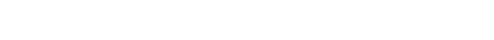 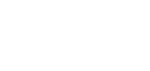 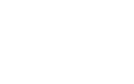 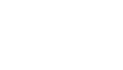 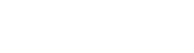 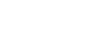 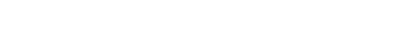 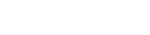 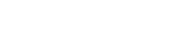 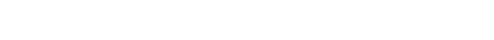 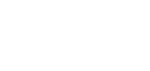 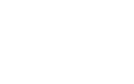 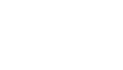 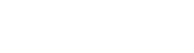 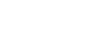 ※敷地面積	Ｓ＝10,000 ㎡	敷地周辺の環境施設面積	Ｅs＝2,000 ㎡生産施設面積 (セ-１)	Ｐ＝ 1,500 ㎡	（1/5 ライン外側面積、リ-１）緑地面積	(リ-１)	Ｇ＝ 2,000 ㎡環境施設面積 (カ-１)	Ｅ＝ 3,000 ㎡(リ-１)【例２】２以上の業種の工場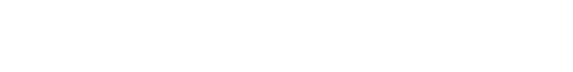 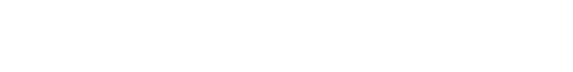 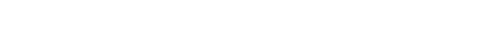 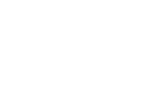 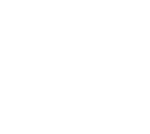 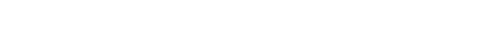 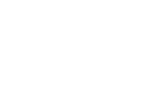 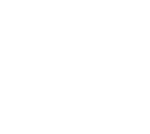 ※敷地面積	Ｓ＝10,000 ㎡	敷地周辺の環境施設面積	Ｅs＝2,000 ㎡生産施設面積 (セ-１・２) Ｐ＝ 1,500 ㎡	（1/5 ライン外側面積、リ-１）緑地面積	(リ-１)	Ｇ＝ 2,000 ㎡環境施設面積 (カ-１)	Ｅ＝ 3,000 ㎡(リ-１)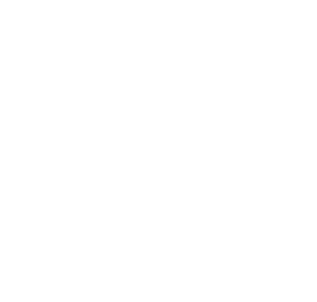 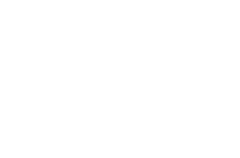 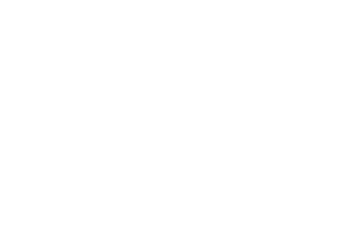 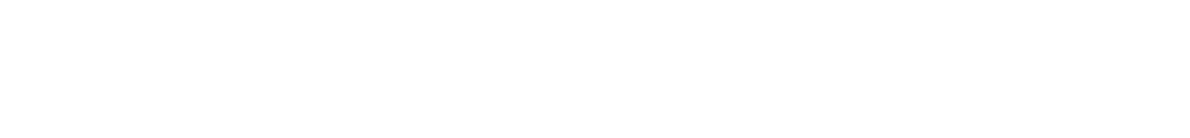 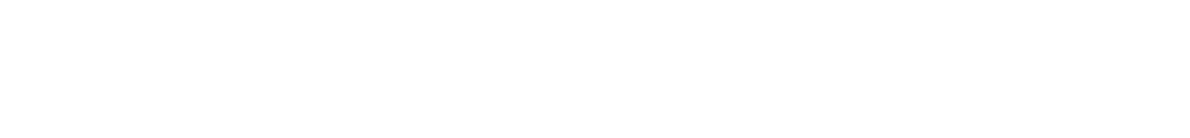 準 則 計 算 表（既存工場）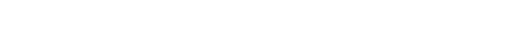 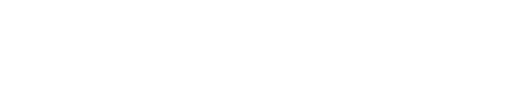 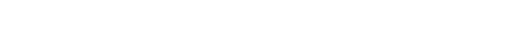 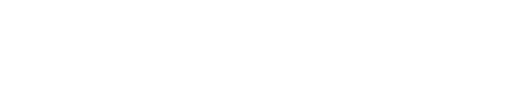 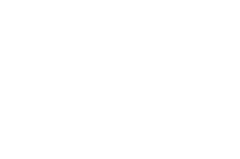 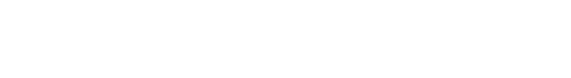 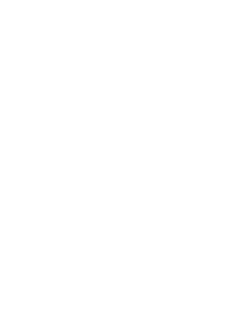 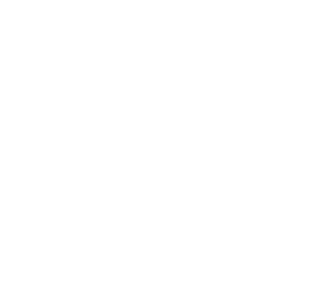 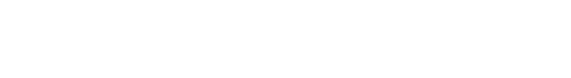 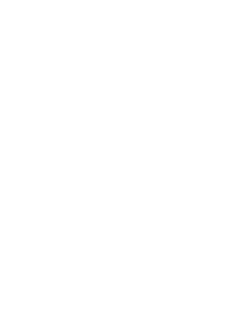 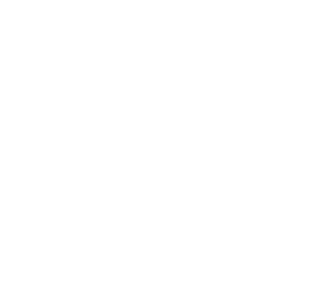 【例３】既存工場の届出（単一業種）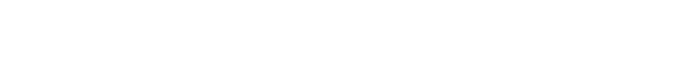 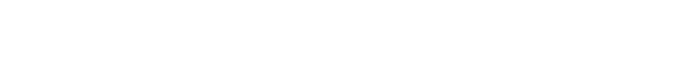 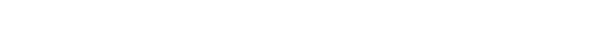 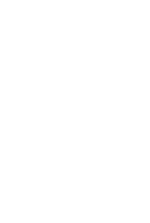 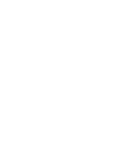 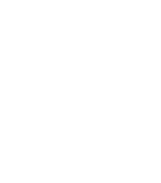 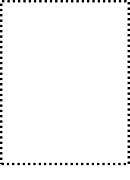 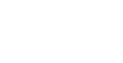 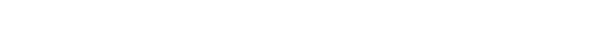 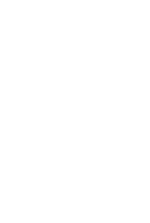 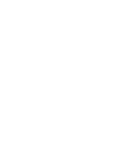 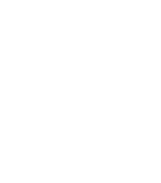 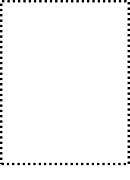 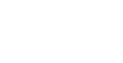 【例４】既存工場の届出（２以上の業種）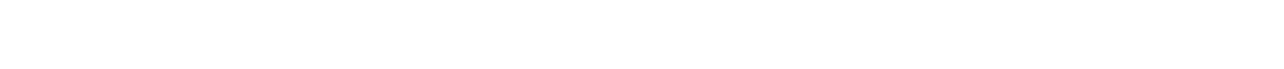 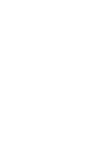 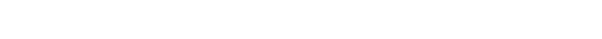 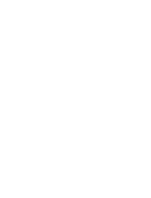 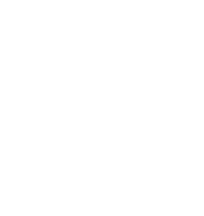 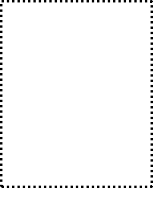 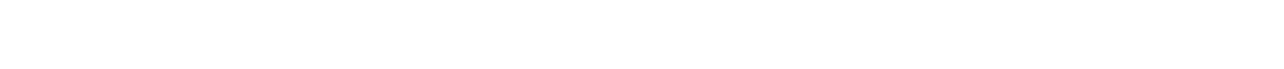 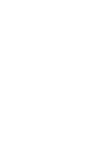 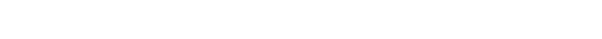 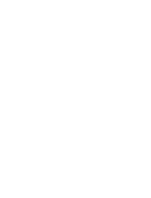 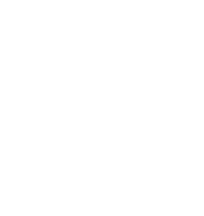 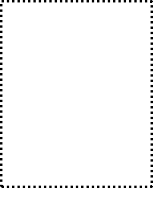 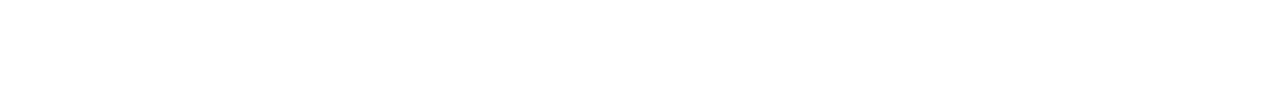 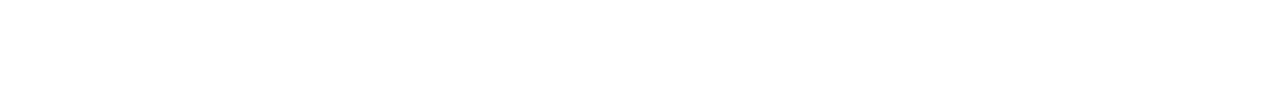 ※ 第２回目以降の届出も引き続きこの様式に記載していくこと。【例１】【例２】の場合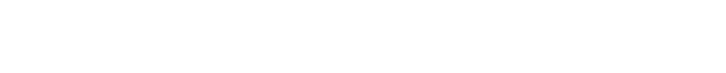 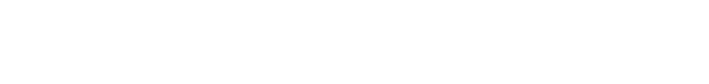 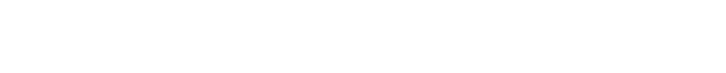 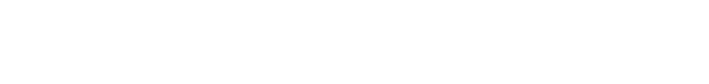 準	則	計	算	推	移	表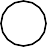 ※ 第２回目以降の届出も引き続きこの様式に記載していくこと。【例３】【例４】の場合準	則	計	算	推	移	表　　　【例３】緑地面積の合計　G1＝1,300㎡【例４】緑地面積の合計　G1＝1,300㎡様式第 1 号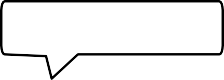 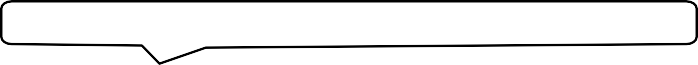 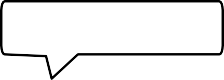 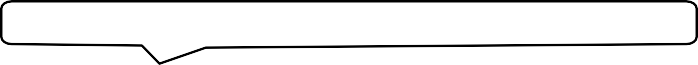 筑紫野市長	殿特定工場新設（変更）届出書（一般用）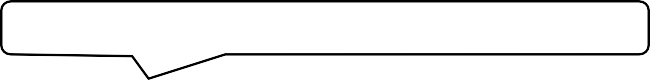 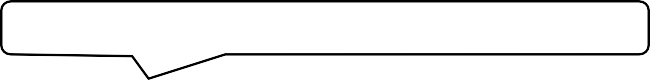 年	月	日届出者	株式会社	○○東京都千代田区霞が関１－３－１ 取締役社長	○○	○○ 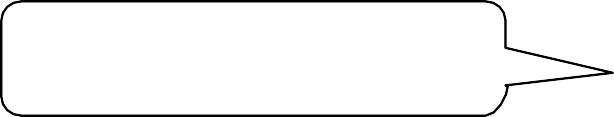 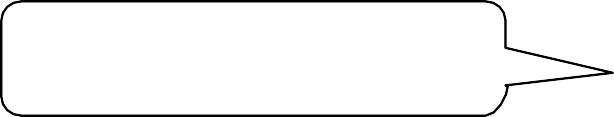 代理人株式会社	○○	筑紫野工場筑紫野市○○町○○番地 	 筑紫野工場長	○○	○○ 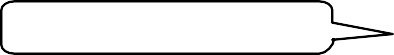 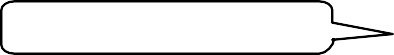 担当者の部課名	総務課	筑紫野	 太郎 及び担当者の氏名	電話(092)(651)1111 番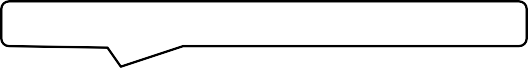 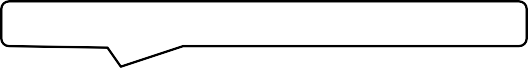 工場立地法第７条第１項、第８条第１項、工場立地の調査等に関する法律の一部を改正する法律（昭和 48 年法律第 108 号。以下「一部改正法」という。）附則第３条第１項の規定により、特定工場の変更について、次のとおり届け出ます。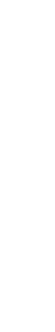 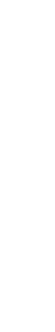 備考	※印の欄には、記載しないこと。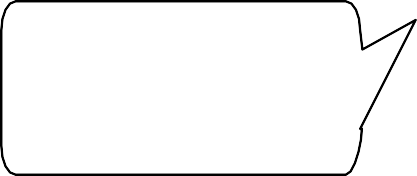 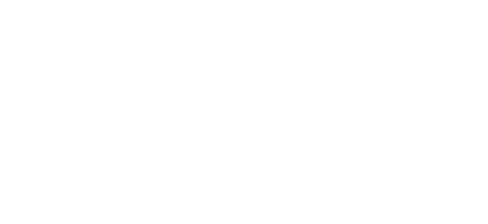 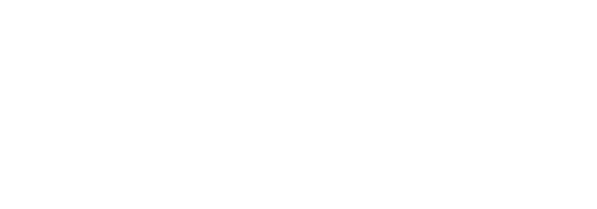 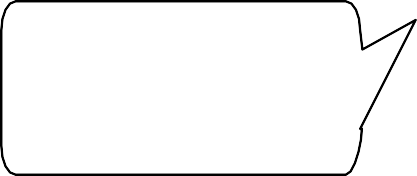 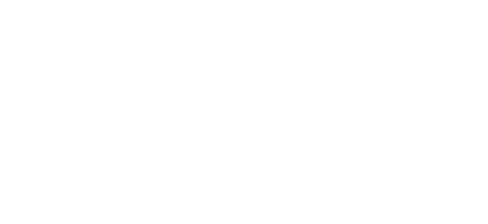 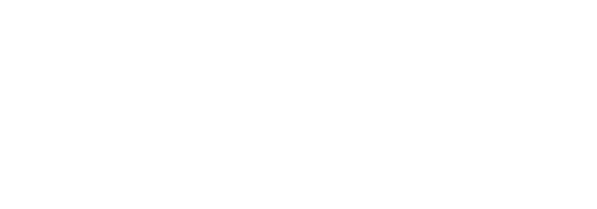 様式第４号特定工場新設（変更）届出及び実施制限期間の短縮申請書（一般用）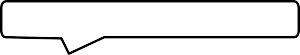 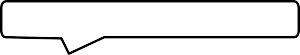 年	月	日及び担当者の氏名	電話(092)(651)1111 番工場立地法第６条第１項、第７条第１項、第８条第１項、工場立地の調査等に関する法律の一部を改正する法律（昭和 48 年法律第 108 号。以下「一部改正法」という。）附則第３条第１項の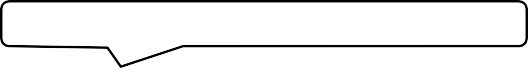 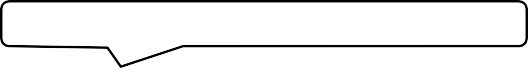 規定により、特定工場の変更について、次のとおり届け出るとともに工場立地法第 11 条第１項の期間短縮方を申請します。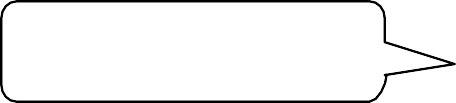 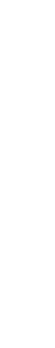 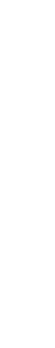 備考	※印の欄には、記載しないこと。別紙１特定工場における生産施設の面積別紙２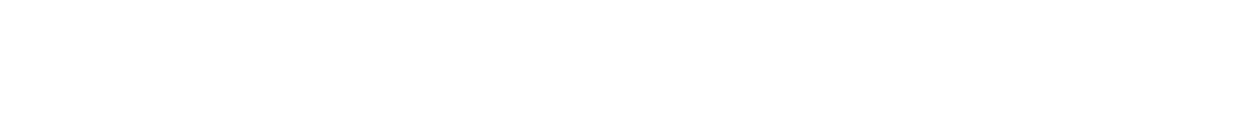 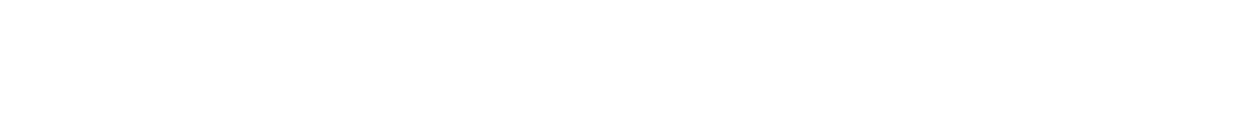 特定工場における緑地及び環境施設の面積及び配置１.	緑地及び環境施設の面積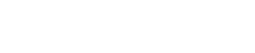 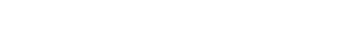 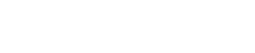 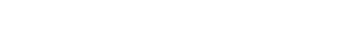 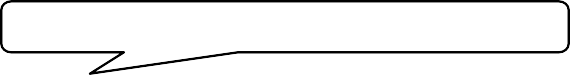 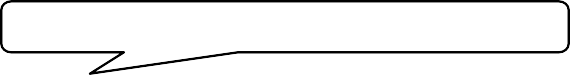 別紙３工業団地の面積並びに工業団地共通施設の面積及び配置備考	その他の施設の面積の欄は、工業団地の面積から工業団地内の全工場又は全事業場の敷地面積の合計及び工業団地共通施設の面積の合計を減じた面積を記載すること。別紙４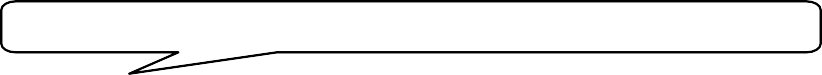 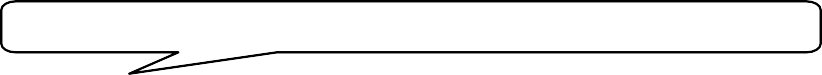 隣接緑地等の面積及び配置並びに負担総額及び届出者が負担する費用備考	１		「事業者の負担する総額」の欄には、隣接緑地等の整備につき当該工業集合地に工場又は事業場を設置する事業者が負担する費用の総額について、設置費用、維持管理費用（毎年の維持管理費用に協定等による維持管理期間を乗じた金額）のそれぞれを記載すること。２ 「うち届出者の負担費用」の欄には、隣接緑地等の整備につき届出者が負担する費用について、設置費用、維持管理費用（毎年の維持管理費用に協定等による維持管理期間を乗じた金額）のそれぞれを記載すること。様式例第１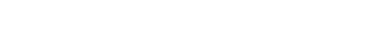 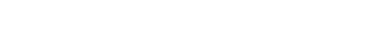 当該変更に係る生産施設の稼働開始予定日（様式例第４の生産施設の運転開始日）を記載すること。事 業 概 要 説 明 書特定工場の操業開始年月日を記載すること。　備考 １.生産能力及び生産数量は、各々の業種に応じ通常用いる単位で記載してください。（ 例.トン/日、㎥/月）２.この様式において、「変更前」とあるのは、「今回届出時」と読み替えるものとする。なお「変更後」の欄は当該届出実施後の状況を記載すること。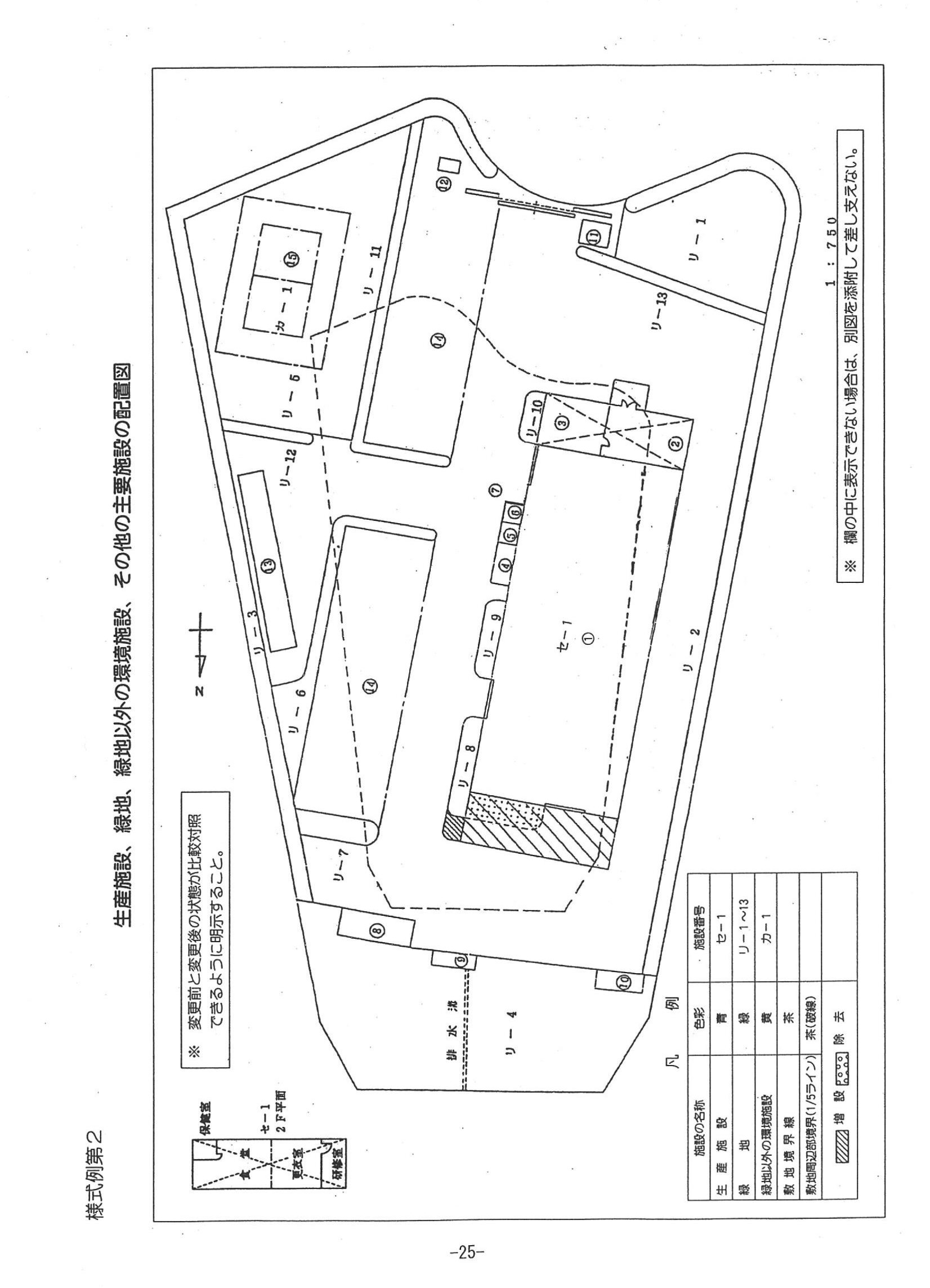 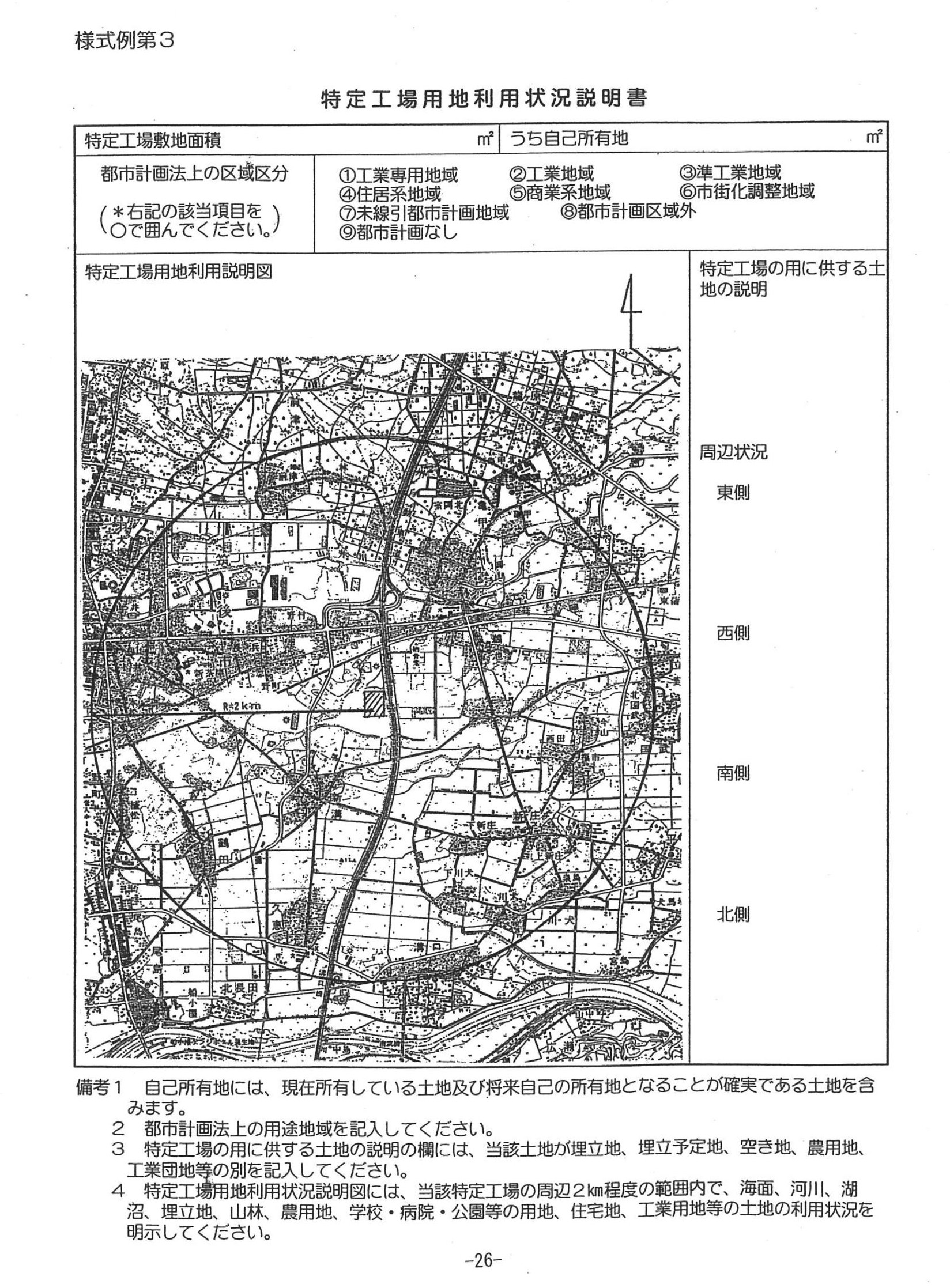 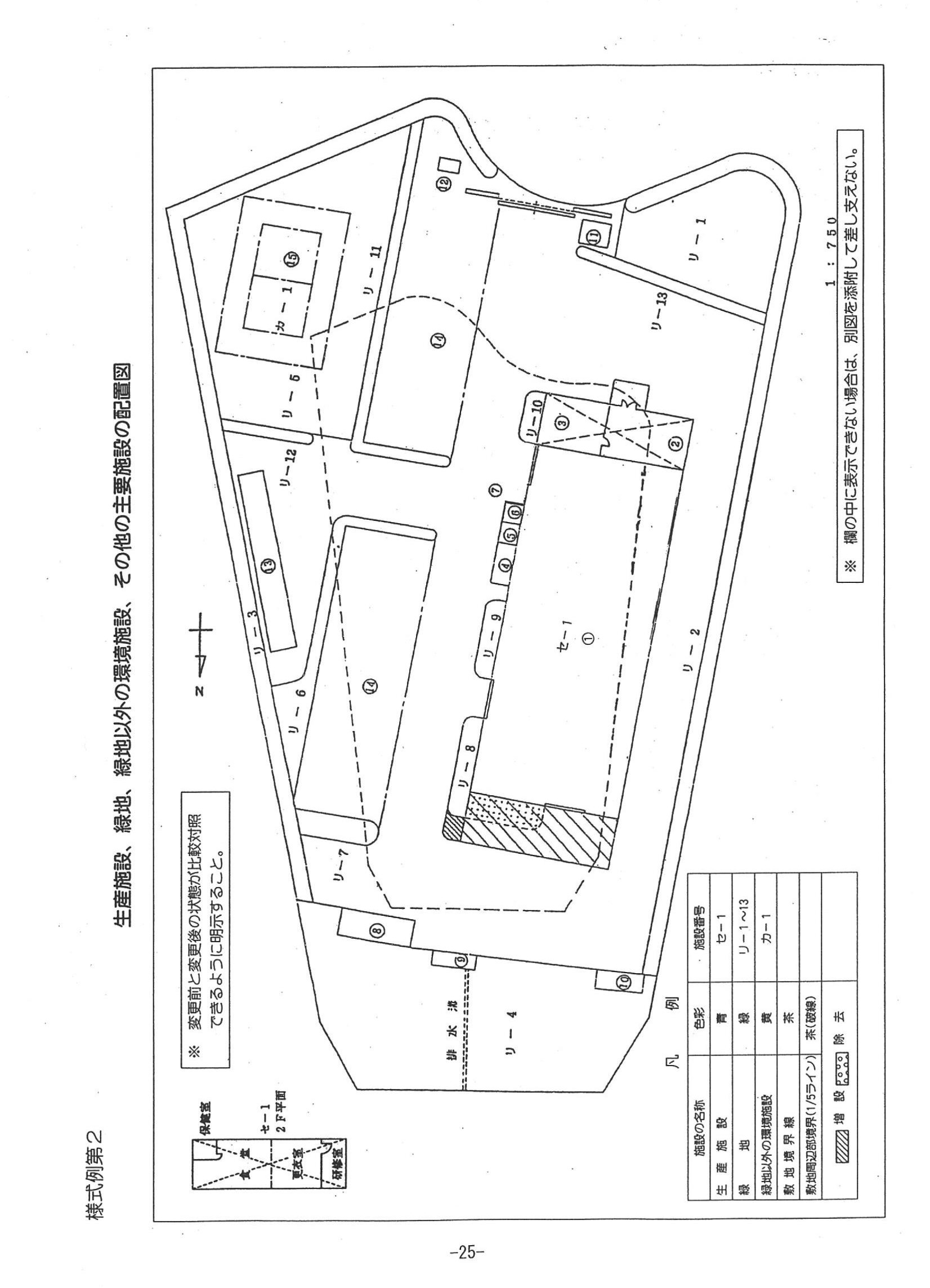 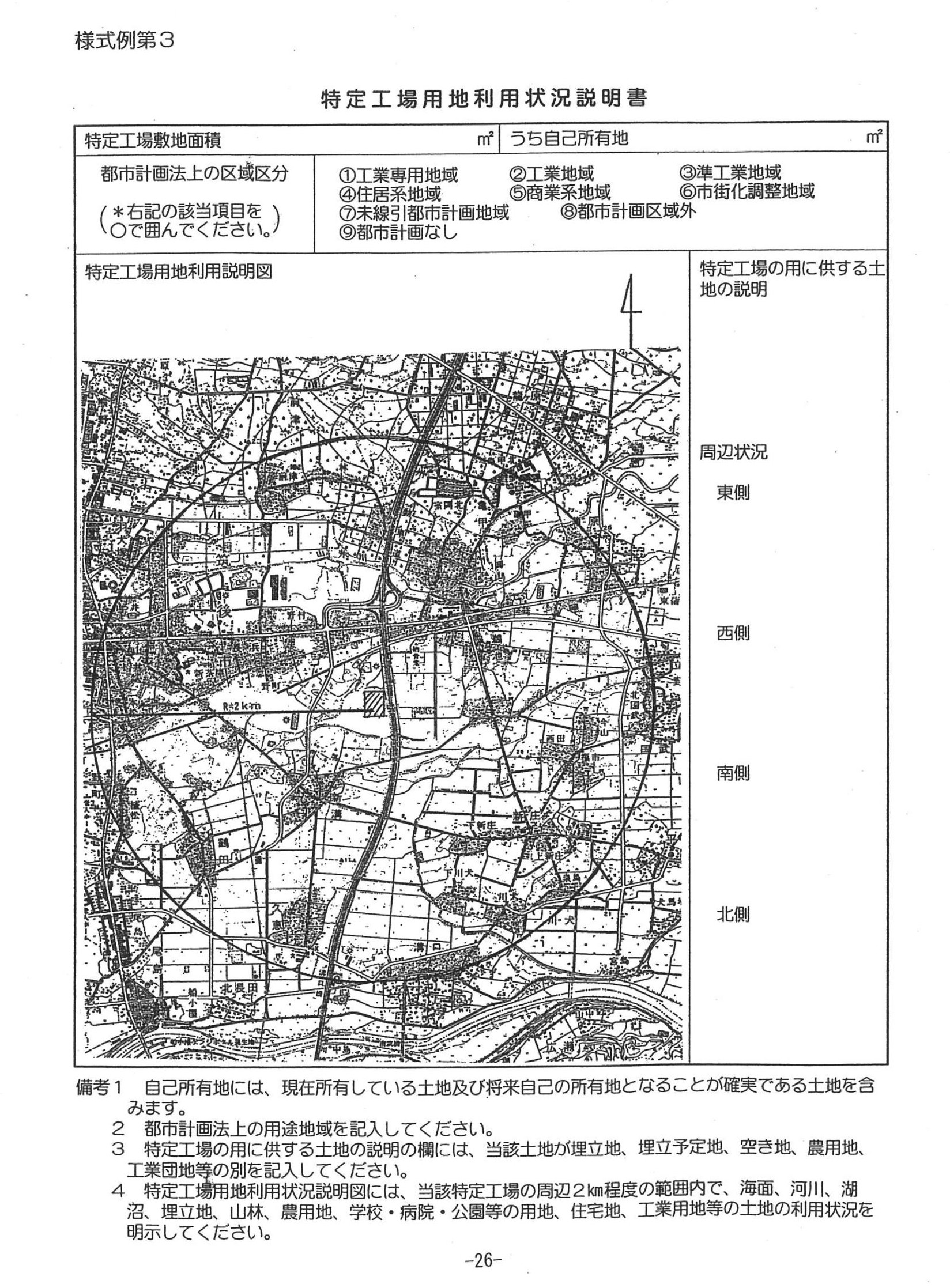 様式例	第４特定工場の新設等のための工事の日程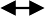 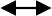 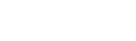 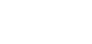 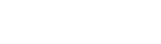 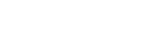 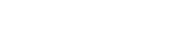 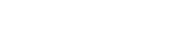 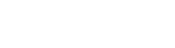 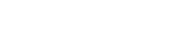 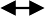 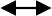 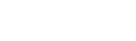 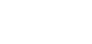 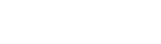 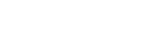 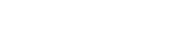 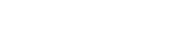 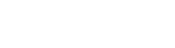 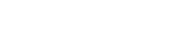 工	事	の	日	程年	月	○年　○年　 ○年   ○年　 ○年　 ○年   年　　 年　　 年     年工事の種類　　　　　　　　３月　４月  ５月　 ６月  ７月　 ８月　９月　　月　  月　　 月造成（埋立）工事等工場敷地の増 加4/1移転登記生産施設の設置工事施設の名称	施設番号第１ 工場第２ 工場第３ 工場セ－１ セ－２ セ－３4/1～4/30 5/1～6/30ｽｸﾗｯﾌﾟ	ビルド4/1～5/314/1～7/317/1 運転開始6/1 運転開始8/1 運転開始環境施設・緑地の設置工事施設の名称	施設番号樹林地芝	生リ－１ リ－２4/1～4/205/15～5/20その他主要施設の設置工事修理工場 キュービクル3/20～4/103/20～3/31備考 １ . 工事の日程の欄には、工事の種類ごとに工事の期間を	印で記載するとともに当該工事の開始と終了の日を付記してください。なお、生産施設については、当該生産施設の運転の開始の日も工事の日程の欄にあわせて明記してください。また、生産施設の設置工事、環境施設・緑地の設置工事において既存施設の廃棄工事が行われる場合には、当該廃棄工事の日程も記載してください。２ . 施設の名称、施設番号の欄には、規定による届出書の別紙１ ～ ３ に記載した生産施設、緑地、緑地以外の環境施設の名称、番号を記載してください。３ . 事務所、倉庫等その他の主要施設の設置工事の日程の欄には、当該工事の開始が生産施設の設置工事及び環境施設・緑地の設置工事のいずれよりも早い場合にのみ、当該施設の種類を工事の種類の欄に明記してください。氏名（名称、住所）変更届出書年	月	日筑紫野市長	様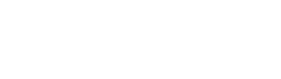 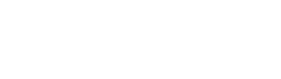 氏名又は名称届出者	住所代表者の氏名	印担当者の部課名 及び担当者の氏名電話 （	）（	）	番氏名（名称、住所）に変更があったので、工場立地法第１２条第１項の規定により、次のとおり届け出ます。備	考	１．＊印の欄には、記入しないこと。特 定 工 場 承 継 届 出 書	年	月	日筑紫野市長	様氏名又は名称届出者	住所代表者の氏名	印担当者の部課名 及び担当者の氏名電話 （	）（	）	番特定工場に係る届出をした者の地位を承継したので、工場立地法第１３条第３項の規定により次のとおり届出ます。備	考	１．＊印の欄には、記入しないこと。委	任	状私は、株式会社	○○	△△工場	工場長	○○	○○	を代理人と定め、次の事項を委任します。記工場立地法に基づく届出に関する一切の権限以上○○年	○月	○日○○県○○市○○	○－○－○ 株式会社	○○代表取締役社長	○○	○○	印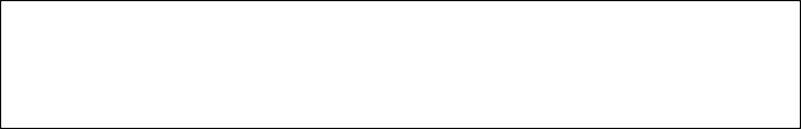 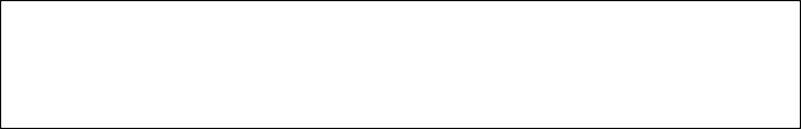 フリガナフリガナカブシキガイシャ○○○カブシキガイシャ○○○カブシキガイシャ○○○カブシキガイシャ○○○カブシキガイシャ○○○カブシキガイシャ○○○カブシキガイシャ○○○カブシキガイシャ○○○カブシキガイシャ○○○カブシキガイシャ○○○カブシキガイシャ○○○カブシキガイシャ○○○カブシキガイシャ○○○カブシキガイシャ○○○カブシキガイシャ○○○資本金（千円）1,000,0001,000,000会 社 名会 社 名株式会社○○○株式会社○○○株式会社○○○株式会社○○○株式会社○○○株式会社○○○株式会社○○○株式会社○○○株式会社○○○株式会社○○○株式会社○○○株式会社○○○株式会社○○○株式会社○○○株式会社○○○資本金（千円）1,000,0001,000,000住	所住	所〒設備投資予定額（百万円）設備投資予定額（百万円）用地費住	所住	所〒設備投資予定額（百万円）設備投資予定額（百万円）用地費住	所住	所福岡県	筑紫野市　○○７－７（℡：０９２－１２３－４５６７	）福岡県	筑紫野市　○○７－７（℡：０９２－１２３－４５６７	）福岡県	筑紫野市　○○７－７（℡：０９２－１２３－４５６７	）福岡県	筑紫野市　○○７－７（℡：０９２－１２３－４５６７	）福岡県	筑紫野市　○○７－７（℡：０９２－１２３－４５６７	）福岡県	筑紫野市　○○７－７（℡：０９２－１２３－４５６７	）福岡県	筑紫野市　○○７－７（℡：０９２－１２３－４５６７	）福岡県	筑紫野市　○○７－７（℡：０９２－１２３－４５６７	）福岡県	筑紫野市　○○７－７（℡：０９２－１２３－４５６７	）福岡県	筑紫野市　○○７－７（℡：０９２－１２３－４５６７	）福岡県	筑紫野市　○○７－７（℡：０９２－１２３－４５６７	）福岡県	筑紫野市　○○７－７（℡：０９２－１２３－４５６７	）福岡県	筑紫野市　○○７－７（℡：０９２－１２３－４５６７	）福岡県	筑紫野市　○○７－７（℡：０９２－１２３－４５６７	）福岡県	筑紫野市　○○７－７（℡：０９２－１２３－４５６７	）住	所住	所福岡県	筑紫野市　○○７－７（℡：０９２－１２３－４５６７	）福岡県	筑紫野市　○○７－７（℡：０９２－１２３－４５６７	）福岡県	筑紫野市　○○７－７（℡：０９２－１２３－４５６７	）福岡県	筑紫野市　○○７－７（℡：０９２－１２３－４５６７	）福岡県	筑紫野市　○○７－７（℡：０９２－１２３－４５６７	）福岡県	筑紫野市　○○７－７（℡：０９２－１２３－４５６７	）福岡県	筑紫野市　○○７－７（℡：０９２－１２３－４５６７	）福岡県	筑紫野市　○○７－７（℡：０９２－１２３－４５６７	）福岡県	筑紫野市　○○７－７（℡：０９２－１２３－４５６７	）福岡県	筑紫野市　○○７－７（℡：０９２－１２３－４５６７	）福岡県	筑紫野市　○○７－７（℡：０９２－１２３－４５６７	）福岡県	筑紫野市　○○７－７（℡：０９２－１２３－４５６７	）福岡県	筑紫野市　○○７－７（℡：０９２－１２３－４５６７	）福岡県	筑紫野市　○○７－７（℡：０９２－１２３－４５６７	）福岡県	筑紫野市　○○７－７（℡：０９２－１２３－４５６７	）2,0002,000500届出理由これまで○○市で操業しておりましたが、建物の老朽化と生産需要の変化に伴う能力向上のため、新工場を建設し既存施設の移動並びに新規事業に着手するものです。これまで○○市で操業しておりましたが、建物の老朽化と生産需要の変化に伴う能力向上のため、新工場を建設し既存施設の移動並びに新規事業に着手するものです。これまで○○市で操業しておりましたが、建物の老朽化と生産需要の変化に伴う能力向上のため、新工場を建設し既存施設の移動並びに新規事業に着手するものです。これまで○○市で操業しておりましたが、建物の老朽化と生産需要の変化に伴う能力向上のため、新工場を建設し既存施設の移動並びに新規事業に着手するものです。これまで○○市で操業しておりましたが、建物の老朽化と生産需要の変化に伴う能力向上のため、新工場を建設し既存施設の移動並びに新規事業に着手するものです。これまで○○市で操業しておりましたが、建物の老朽化と生産需要の変化に伴う能力向上のため、新工場を建設し既存施設の移動並びに新規事業に着手するものです。これまで○○市で操業しておりましたが、建物の老朽化と生産需要の変化に伴う能力向上のため、新工場を建設し既存施設の移動並びに新規事業に着手するものです。これまで○○市で操業しておりましたが、建物の老朽化と生産需要の変化に伴う能力向上のため、新工場を建設し既存施設の移動並びに新規事業に着手するものです。これまで○○市で操業しておりましたが、建物の老朽化と生産需要の変化に伴う能力向上のため、新工場を建設し既存施設の移動並びに新規事業に着手するものです。これまで○○市で操業しておりましたが、建物の老朽化と生産需要の変化に伴う能力向上のため、新工場を建設し既存施設の移動並びに新規事業に着手するものです。これまで○○市で操業しておりましたが、建物の老朽化と生産需要の変化に伴う能力向上のため、新工場を建設し既存施設の移動並びに新規事業に着手するものです。これまで○○市で操業しておりましたが、建物の老朽化と生産需要の変化に伴う能力向上のため、新工場を建設し既存施設の移動並びに新規事業に着手するものです。これまで○○市で操業しておりましたが、建物の老朽化と生産需要の変化に伴う能力向上のため、新工場を建設し既存施設の移動並びに新規事業に着手するものです。これまで○○市で操業しておりましたが、建物の老朽化と生産需要の変化に伴う能力向上のため、新工場を建設し既存施設の移動並びに新規事業に着手するものです。これまで○○市で操業しておりましたが、建物の老朽化と生産需要の変化に伴う能力向上のため、新工場を建設し既存施設の移動並びに新規事業に着手するものです。これまで○○市で操業しておりましたが、建物の老朽化と生産需要の変化に伴う能力向上のため、新工場を建設し既存施設の移動並びに新規事業に着手するものです。これまで○○市で操業しておりましたが、建物の老朽化と生産需要の変化に伴う能力向上のため、新工場を建設し既存施設の移動並びに新規事業に着手するものです。これまで○○市で操業しておりましたが、建物の老朽化と生産需要の変化に伴う能力向上のため、新工場を建設し既存施設の移動並びに新規事業に着手するものです。これまで○○市で操業しておりましたが、建物の老朽化と生産需要の変化に伴う能力向上のため、新工場を建設し既存施設の移動並びに新規事業に着手するものです。届出内容生 産 施 設生 産 施 設生 産 施 設△△製造工場	２，５００㎡△△製造工場	２，５００㎡△△製造工場	２，５００㎡△△製造工場	２，５００㎡△△製造工場	２，５００㎡△△製造工場	２，５００㎡△△製造工場	２，５００㎡△△製造工場	２，５００㎡△△製造工場	２，５００㎡△△製造工場	２，５００㎡△△製造工場	２，５００㎡△△製造工場	２，５００㎡△△製造工場	２，５００㎡△△製造工場	２，５００㎡△△製造工場	２，５００㎡△△製造工場	２，５００㎡届出内容緑	地緑	地緑	地樹木・芝混植地	２，０００㎡樹木・芝混植地	２，０００㎡樹木・芝混植地	２，０００㎡樹木・芝混植地	２，０００㎡樹木・芝混植地	２，０００㎡樹木・芝混植地	２，０００㎡樹木・芝混植地	２，０００㎡樹木・芝混植地	２，０００㎡樹木・芝混植地	２，０００㎡樹木・芝混植地	２，０００㎡樹木・芝混植地	２，０００㎡樹木・芝混植地	２，０００㎡樹木・芝混植地	２，０００㎡樹木・芝混植地	２，０００㎡樹木・芝混植地	２，０００㎡樹木・芝混植地	２，０００㎡届出内容環 境 施 設(緑地除く)環 境 施 設(緑地除く)環 境 施 設(緑地除く)グラウンド	１，０００㎡グラウンド	１，０００㎡グラウンド	１，０００㎡グラウンド	１，０００㎡グラウンド	１，０００㎡グラウンド	１，０００㎡グラウンド	１，０００㎡グラウンド	１，０００㎡グラウンド	１，０００㎡グラウンド	１，０００㎡グラウンド	１，０００㎡グラウンド	１，０００㎡グラウンド	１，０００㎡グラウンド	１，０００㎡グラウンド	１，０００㎡グラウンド	１，０００㎡届出内容製	品	名製	品	名製	品	名△△△△△△△△△△△△△△△△△△△△△△△△△△△△△△△△△△△△△△△△△△△△△△△△届出内容敷 地 面 積敷 地 面 積敷 地 面 積１０，０００㎡１０，０００㎡１０，０００㎡１０，０００㎡１０，０００㎡１０，０００㎡１０，０００㎡１０，０００㎡１０，０００㎡１０，０００㎡１０，０００㎡１０，０００㎡１０，０００㎡１０，０００㎡１０，０００㎡１０，０００㎡フリガナフリガナカブシキガイシャ○○○カブシキガイシャ○○○カブシキガイシャ○○○カブシキガイシャ○○○カブシキガイシャ○○○カブシキガイシャ○○○カブシキガイシャ○○○カブシキガイシャ○○○カブシキガイシャ○○○カブシキガイシャ○○○カブシキガイシャ○○○カブシキガイシャ○○○カブシキガイシャ○○○カブシキガイシャ○○○カブシキガイシャ○○○カブシキガイシャ○○○資本金（千円）1,000,0001,000,000会 社 名会 社 名株式会社○○○株式会社○○○株式会社○○○株式会社○○○株式会社○○○株式会社○○○株式会社○○○株式会社○○○株式会社○○○株式会社○○○株式会社○○○株式会社○○○株式会社○○○株式会社○○○株式会社○○○株式会社○○○資本金（千円）1,000,0001,000,000住	所住	所〒設備投資予定額（百万円）設備投資予定額（百万円）用地費住	所住	所福岡県	筑紫野市　○○７－７（℡：０９２－１２３－４５６７	）福岡県	筑紫野市　○○７－７（℡：０９２－１２３－４５６７	）福岡県	筑紫野市　○○７－７（℡：０９２－１２３－４５６７	）福岡県	筑紫野市　○○７－７（℡：０９２－１２３－４５６７	）福岡県	筑紫野市　○○７－７（℡：０９２－１２３－４５６７	）福岡県	筑紫野市　○○７－７（℡：０９２－１２３－４５６７	）福岡県	筑紫野市　○○７－７（℡：０９２－１２３－４５６７	）福岡県	筑紫野市　○○７－７（℡：０９２－１２３－４５６７	）福岡県	筑紫野市　○○７－７（℡：０９２－１２３－４５６７	）福岡県	筑紫野市　○○７－７（℡：０９２－１２３－４５６７	）福岡県	筑紫野市　○○７－７（℡：０９２－１２３－４５６７	）福岡県	筑紫野市　○○７－７（℡：０９２－１２３－４５６７	）福岡県	筑紫野市　○○７－７（℡：０９２－１２３－４５６７	）福岡県	筑紫野市　○○７－７（℡：０９２－１２３－４５６７	）福岡県	筑紫野市　○○７－７（℡：０９２－１２３－４５６７	）福岡県	筑紫野市　○○７－７（℡：０９２－１２３－４５６７	）設備投資予定額（百万円）設備投資予定額（百万円）用地費住	所住	所福岡県	筑紫野市　○○７－７（℡：０９２－１２３－４５６７	）福岡県	筑紫野市　○○７－７（℡：０９２－１２３－４５６７	）福岡県	筑紫野市　○○７－７（℡：０９２－１２３－４５６７	）福岡県	筑紫野市　○○７－７（℡：０９２－１２３－４５６７	）福岡県	筑紫野市　○○７－７（℡：０９２－１２３－４５６７	）福岡県	筑紫野市　○○７－７（℡：０９２－１２３－４５６７	）福岡県	筑紫野市　○○７－７（℡：０９２－１２３－４５６７	）福岡県	筑紫野市　○○７－７（℡：０９２－１２３－４５６７	）福岡県	筑紫野市　○○７－７（℡：０９２－１２３－４５６７	）福岡県	筑紫野市　○○７－７（℡：０９２－１２３－４５６７	）福岡県	筑紫野市　○○７－７（℡：０９２－１２３－４５６７	）福岡県	筑紫野市　○○７－７（℡：０９２－１２３－４５６７	）福岡県	筑紫野市　○○７－７（℡：０９２－１２３－４５６７	）福岡県	筑紫野市　○○７－７（℡：０９２－１２３－４５６７	）福岡県	筑紫野市　○○７－７（℡：０９２－１２３－４５６７	）福岡県	筑紫野市　○○７－７（℡：０９２－１２３－４５６７	）2,0002,000500届出理由当社で製造している△△の需要増加に伴い、生産施設面積を増加するものです。当社で製造している△△の需要増加に伴い、生産施設面積を増加するものです。当社で製造している△△の需要増加に伴い、生産施設面積を増加するものです。当社で製造している△△の需要増加に伴い、生産施設面積を増加するものです。当社で製造している△△の需要増加に伴い、生産施設面積を増加するものです。当社で製造している△△の需要増加に伴い、生産施設面積を増加するものです。当社で製造している△△の需要増加に伴い、生産施設面積を増加するものです。当社で製造している△△の需要増加に伴い、生産施設面積を増加するものです。当社で製造している△△の需要増加に伴い、生産施設面積を増加するものです。当社で製造している△△の需要増加に伴い、生産施設面積を増加するものです。当社で製造している△△の需要増加に伴い、生産施設面積を増加するものです。当社で製造している△△の需要増加に伴い、生産施設面積を増加するものです。当社で製造している△△の需要増加に伴い、生産施設面積を増加するものです。当社で製造している△△の需要増加に伴い、生産施設面積を増加するものです。当社で製造している△△の需要増加に伴い、生産施設面積を増加するものです。当社で製造している△△の需要増加に伴い、生産施設面積を増加するものです。当社で製造している△△の需要増加に伴い、生産施設面積を増加するものです。当社で製造している△△の需要増加に伴い、生産施設面積を増加するものです。当社で製造している△△の需要増加に伴い、生産施設面積を増加するものです。当社で製造している△△の需要増加に伴い、生産施設面積を増加するものです。届出内容変	更	前変	更	前変	更	前変	更	前変	更	前変	更	前変	更	前変	更	前変	更	前変	更	前変	更	前変	更	前変	更	前変	更	後変	更	後変	更	後変	更	後届出内容生 産 施 設生 産 施 設生 産 施 設△△製造工場	1,500㎡□□製造工場	1,000㎡△△製造工場	1,500㎡□□製造工場	1,000㎡△△製造工場	1,500㎡□□製造工場	1,000㎡△△製造工場	1,500㎡□□製造工場	1,000㎡△△製造工場	1,500㎡□□製造工場	1,000㎡△△製造工場	1,500㎡□□製造工場	1,000㎡△△製造工場	1,500㎡□□製造工場	1,000㎡△△製造工場	1,500㎡□□製造工場	1,000㎡△△製造工場	1,500㎡□□製造工場	1,000㎡△△製造工場	1,500㎡□□製造工場	1,000㎡△△製造工場	1,500㎡□□製造工場	1,000㎡△△製造工場	1,500㎡□□製造工場	1,000㎡△△製造工場	1,500㎡□□製造工場	1,000㎡△△製造工場	2,000㎡□□製造工場	1,500㎡△△製造工場	2,000㎡□□製造工場	1,500㎡△△製造工場	2,000㎡□□製造工場	1,500㎡△△製造工場	2,000㎡□□製造工場	1,500㎡届出内容緑	地緑	地緑	地樹木・芝混植地	2,000㎡樹木・芝混植地	2,000㎡樹木・芝混植地	2,000㎡樹木・芝混植地	2,000㎡樹木・芝混植地	2,000㎡樹木・芝混植地	2,000㎡樹木・芝混植地	2,000㎡樹木・芝混植地	2,000㎡樹木・芝混植地	2,000㎡樹木・芝混植地	2,000㎡樹木・芝混植地	2,000㎡樹木・芝混植地	2,000㎡樹木・芝混植地	2,000㎡変更なし変更なし変更なし変更なし届出内容環 境 施 設(緑地除く)環 境 施 設(緑地除く)環 境 施 設(緑地除く)グラウンド	1,000㎡グラウンド	1,000㎡グラウンド	1,000㎡グラウンド	1,000㎡グラウンド	1,000㎡グラウンド	1,000㎡グラウンド	1,000㎡グラウンド	1,000㎡グラウンド	1,000㎡グラウンド	1,000㎡グラウンド	1,000㎡グラウンド	1,000㎡グラウンド	1,000㎡変更なし変更なし変更なし変更なし届出内容製	品	名製	品	名製	品	名△△△△△△△△△△△△△△△△△△△△△△△△△△△△△△△△△△△△△△△変更なし変更なし変更なし変更なし届出内容敷 地 面 積敷 地 面 積敷 地 面 積１０，０００㎡１０，０００㎡１０，０００㎡１０，０００㎡１０，０００㎡１０，０００㎡１０，０００㎡１０，０００㎡１０，０００㎡１０，０００㎡１０，０００㎡１０，０００㎡１０，０００㎡１０，０００㎡１０，０００㎡１０，０００㎡１０，０００㎡生産施設の名称施設番号生 産 施 設 面 積（㎡）生 産 施 設 面 積（㎡）生 産 施 設 面 積（㎡）製	品	名業種(Pi)及び業種の分類(分類番号)生産施設面積率(γ)既存生産施設用敷地計算係数(α)備	考生産施設の名称施設番号変更前変更後増減面積製	品	名業種(Pi)及び業種の分類(分類番号)生産施設面積率(γ)既存生産施設用敷地計算係数(α)備	考伸鉄工場セ－１ セ－３計1,50001,5001,5005002,0000+500+500鋼	板（P1）伸鉄製造業（2235）0.41.3コークス製造工場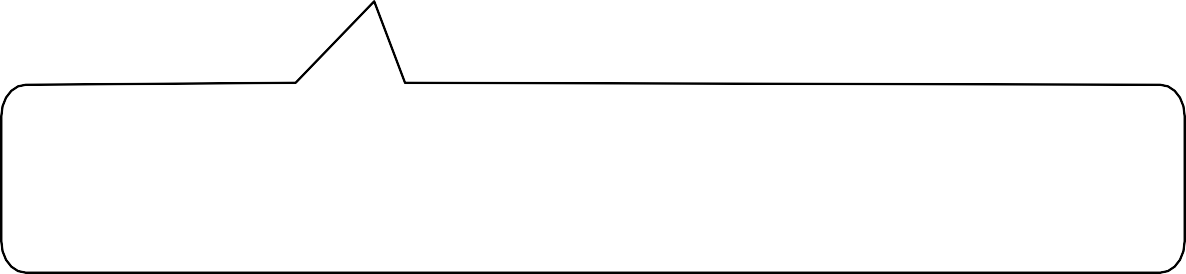 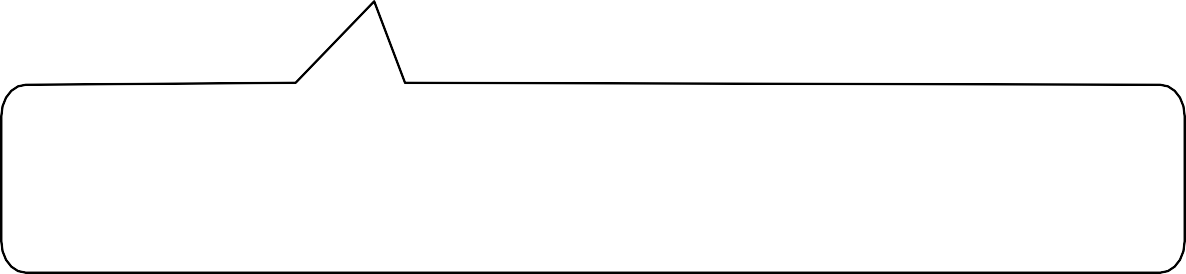 セ－２ セ－４計1,00001,0001,0003001,3000+300+300コークス（P2）コークス製造業（1731）0.31.4準 則 計 算 表２以上の業種の場合は細分類番号、生産施設面積率(γ)を併記してください。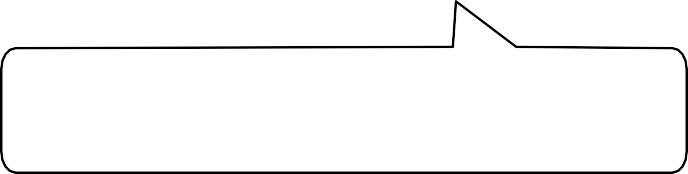 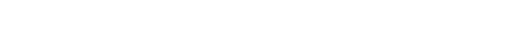 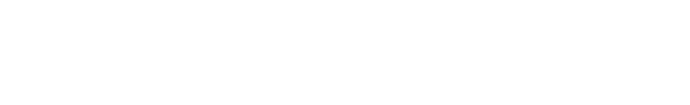 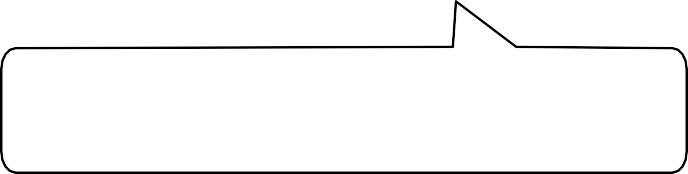 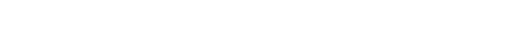 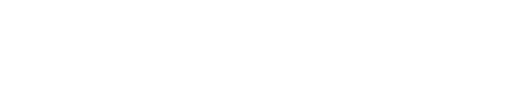 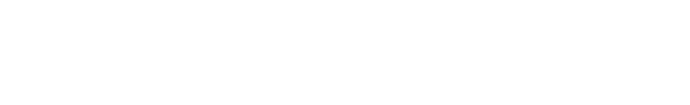 準 則 計 算 表２以上の業種の場合は細分類番号、生産施設面積率(γ)を併記してください。中分類業種名鋼鉄業準 則 計 算 表２以上の業種の場合は細分類番号、生産施設面積率(γ)を併記してください。準 則 計 算 表２以上の業種の場合は細分類番号、生産施設面積率(γ)を併記してください。細分類番号２２３５（	伸鉄業	）準 則 計 算 表２以上の業種の場合は細分類番号、生産施設面積率(γ)を併記してください。準 則 計 算 表２以上の業種の場合は細分類番号、生産施設面積率(γ)を併記してください。γ（生産施設面積率）：０．４γ（生産施設面積率）：０．４(１)生産施設【例１】単一業種の工場	「生産施設面積率」敷地面積に対する生産施設の面積の割合は業種別にＰ≦γＳ	３０～６０％の範囲で８段階に区分されています。　　Ｓ＝10,000㎡　　γ＝０．４　　Ｐ＝1,500㎡　1,500＜0.4×10,000＝4,000（小数点以下切り捨て）　　　∴準則適合【例１】単一業種の工場	「生産施設面積率」敷地面積に対する生産施設の面積の割合は業種別にＰ≦γＳ	３０～６０％の範囲で８段階に区分されています。　　Ｓ＝10,000㎡　　γ＝０．４　　Ｐ＝1,500㎡　1,500＜0.4×10,000＝4,000（小数点以下切り捨て）　　　∴準則適合【例１】単一業種の工場	「生産施設面積率」敷地面積に対する生産施設の面積の割合は業種別にＰ≦γＳ	３０～６０％の範囲で８段階に区分されています。　　Ｓ＝10,000㎡　　γ＝０．４　　Ｐ＝1,500㎡　1,500＜0.4×10,000＝4,000（小数点以下切り捨て）　　　∴準則適合(２)緑地Ｇ≧０．２Ｓ	Ｓ＝10,000㎡	Ｇ＝2,000㎡2,000≧0.2×10,000＝2,000（小数点以下切り上げ）∴	準則適合Ｇ≧０．２Ｓ	Ｓ＝10,000㎡	Ｇ＝2,000㎡2,000≧0.2×10,000＝2,000（小数点以下切り上げ）∴	準則適合Ｇ≧０．２Ｓ	Ｓ＝10,000㎡	Ｇ＝2,000㎡2,000≧0.2×10,000＝2,000（小数点以下切り上げ）∴	準則適合(３)環境　施設Ｅ≧０．２５Ｓ	Ｓ＝10,000㎡　 緑地面積　環境施設面積Ｅ＝ 3,000㎡	（2,000㎡＋1,000㎡＝3,000㎡）	3,000＞0.25×10,000＝2,500（小数点以下切り上げ）∴	準則適合Ｅ≧０．２５Ｓ	Ｓ＝10,000㎡　 緑地面積　環境施設面積Ｅ＝ 3,000㎡	（2,000㎡＋1,000㎡＝3,000㎡）	3,000＞0.25×10,000＝2,500（小数点以下切り上げ）∴	準則適合Ｅ≧０．２５Ｓ	Ｓ＝10,000㎡　 緑地面積　環境施設面積Ｅ＝ 3,000㎡	（2,000㎡＋1,000㎡＝3,000㎡）	3,000＞0.25×10,000＝2,500（小数点以下切り上げ）∴	準則適合(４)環境施設の配置Ｅｓ≧０．１５Ｓ	Ｓ＝10,000㎡	Ｅs（敷地周辺部の環境施設）＝ 2,000㎡	2,000＞0.15×10,000＝1,500	（小数点以下切り上げ）∴	準則適合Ｅｓ≧０．１５Ｓ	Ｓ＝10,000㎡	Ｅs（敷地周辺部の環境施設）＝ 2,000㎡	2,000＞0.15×10,000＝1,500	（小数点以下切り上げ）∴	準則適合Ｅｓ≧０．１５Ｓ	Ｓ＝10,000㎡	Ｅs（敷地周辺部の環境施設）＝ 2,000㎡	2,000＞0.15×10,000＝1,500	（小数点以下切り上げ）∴	準則適合区	分施設番号面積(㎡)区	分施設番号面積(㎡)敷地面積（Ｓ）10,000今回届出までに設置している緑地面積(Ｇ0)リ－１1,000S49.6.28 以前の生産施設面積(Ｐ0)セ－１1,500今回届出までに設置している環境施設面積(Ｅ0)リ－１カ－１2,000S49.6.29～現在までに設置した生産施設面積(Ｐ1)0今回設置する緑地面積(Ｇ)リ－２300今回増設する生産施設面積(Ｐ)セ－２500区	分施設番号面積(㎡)区	分施設番号面積(㎡)敷地面積（Ｓ）10,000今回届出までに設置している緑地面積(Ｇ0)リ－１1,000S49.6.28 以前の生産施設面積(Ｐ01、Ｐ02)セ－１ セ－２1,5001,000今回設置する緑地面積(Ｇ)リ－２400今回増設する生産施設面積(Ｐ1、Ｐ2)【※注】セ－３セ－４500300会社工場名会社工場名会社工場名株式会社	○○	福岡	（工場）株式会社	○○	福岡	（工場）株式会社	○○	福岡	（工場）株式会社	○○	福岡	（工場）株式会社	○○	福岡	（工場）株式会社	○○	福岡	（工場）株式会社	○○	福岡	（工場）株式会社	○○	福岡	（工場）株式会社	○○	福岡	（工場）設	置	場	所設	置	場	所設	置	場	所福岡県	○○市	○○町	○○番地	〒□□□－□□□□福岡県	○○市	○○町	○○番地	〒□□□－□□□□福岡県	○○市	○○町	○○番地	〒□□□－□□□□福岡県	○○市	○○町	○○番地	〒□□□－□□□□福岡県	○○市	○○町	○○番地	〒□□□－□□□□福岡県	○○市	○○町	○○番地	〒□□□－□□□□福岡県	○○市	○○町	○○番地	〒□□□－□□□□福岡県	○○市	○○町	○○番地	〒□□□－□□□□福岡県	○○市	○○町	○○番地	〒□□□－□□□□設	置	場	所設	置	場	所設	置	場	所ＴＥＬ	－	－	（団地名	なし	）ＴＥＬ	－	－	（団地名	なし	）ＴＥＬ	－	－	（団地名	なし	）ＴＥＬ	－	－	（団地名	なし	）ＴＥＬ	－	－	（団地名	なし	）団地特例団地特例有	無有	無担	当	者担	当	者担	当	者総務課	福岡	太郎総務課	福岡	太郎代表業種名鉄鋼業	（伸鉄業）鉄鋼業	（伸鉄業）鉄鋼業	（伸鉄業）鉄鋼業	（伸鉄業）鉄鋼業	（伸鉄業）鉄鋼業	（伸鉄業）担	当	者担	当	者担	当	者総務課	福岡	太郎総務課	福岡	太郎代表業種名石油製品・石炭製品製造業（コークス製造業）石油製品・石炭製品製造業（コークス製造業）石油製品・石炭製品製造業（コークス製造業）石油製品・石炭製品製造業（コークス製造業）石油製品・石炭製品製造業（コークス製造業）石油製品・石炭製品製造業（コークス製造業）細分類番号細分類番号細分類番号（Ｐ1）2235（Ｐ2）1731（	）（	）（	）（	）（	）（	）（	）γ	iγ	iγ	i０.４０.３届出回数整理番号業種生 産 施 設 面 積生 産 施 設 面 積緑 地 面 積緑 地 面 積環 境 施 設 面 積環 境 施 設 面 積環 境 施 設 面 積環 境 施 設 面 積備	考届出回数受理年月日業種当該変更変更後面積当該変更変更後面積当該変更変更後面積変更後面積届出回数敷地面積業種面	積変更後面積面	積変更後面積面	積変更後面積変更後面積157 福岡第○号※単一業種の場合1S57.○.○Ｐ11,0002,0003,0003,000※単一業種の場合110,000※単一業種の場合24 福岡第○号2Ｈ4.○.○Ｐ1+5001,50002,000003,0003,000210,000157 福岡第○号Ｐ11,000※２以上の業種の場合1S57.○.○Ｐ21,000※２以上の業種の場合110,000計2,0002,0003,0003,000※２以上の業種の場合24 福岡第○号Ｐ1+5001,5002Ｈ4.○.○Ｐ21,000210,000計+5002,5002,0003,0003,000会社工場名会社工場名会社工場名株式会社	○○	福岡	（工場）株式会社	○○	福岡	（工場）株式会社	○○	福岡	（工場）株式会社	○○	福岡	（工場）株式会社	○○	福岡	（工場）株式会社	○○	福岡	（工場）株式会社	○○	福岡	（工場）株式会社	○○	福岡	（工場）株式会社	○○	福岡	（工場）株式会社	○○	福岡	（工場）株式会社	○○	福岡	（工場）株式会社	○○	福岡	（工場）設	置	場	所設	置	場	所設	置	場	所福岡県	○○市	○○町	○○番地	〒□□□－□□□□福岡県	○○市	○○町	○○番地	〒□□□－□□□□福岡県	○○市	○○町	○○番地	〒□□□－□□□□福岡県	○○市	○○町	○○番地	〒□□□－□□□□福岡県	○○市	○○町	○○番地	〒□□□－□□□□福岡県	○○市	○○町	○○番地	〒□□□－□□□□福岡県	○○市	○○町	○○番地	〒□□□－□□□□福岡県	○○市	○○町	○○番地	〒□□□－□□□□福岡県	○○市	○○町	○○番地	〒□□□－□□□□福岡県	○○市	○○町	○○番地	〒□□□－□□□□福岡県	○○市	○○町	○○番地	〒□□□－□□□□福岡県	○○市	○○町	○○番地	〒□□□－□□□□設	置	場	所設	置	場	所設	置	場	所ＴＥＬ	－	－	（団地名	なし	）ＴＥＬ	－	－	（団地名	なし	）ＴＥＬ	－	－	（団地名	なし	）ＴＥＬ	－	－	（団地名	なし	）ＴＥＬ	－	－	（団地名	なし	）ＴＥＬ	－	－	（団地名	なし	）ＴＥＬ	－	－	（団地名	なし	）ＴＥＬ	－	－	（団地名	なし	）団地特例団地特例有	無有	無担	当	者担	当	者担	当	者総務課	福岡	太郎総務課	福岡	太郎代表業種名代表業種名代表業種名鉄鋼業	（伸鉄業）鉄鋼業	（伸鉄業）鉄鋼業	（伸鉄業）鉄鋼業	（伸鉄業）鉄鋼業	（伸鉄業）鉄鋼業	（伸鉄業）鉄鋼業	（伸鉄業）担	当	者担	当	者担	当	者総務課	福岡	太郎総務課	福岡	太郎代表業種名代表業種名代表業種名石油製品・石炭製品製造業（コークス製造業）石油製品・石炭製品製造業（コークス製造業）石油製品・石炭製品製造業（コークス製造業）石油製品・石炭製品製造業（コークス製造業）石油製品・石炭製品製造業（コークス製造業）石油製品・石炭製品製造業（コークス製造業）石油製品・石炭製品製造業（コークス製造業）細分類番号細分類番号細分類番号（Ｐ1）2235（Ｐ2）1731（	）（	）（	）（	）（	）（	）（	）（	）（	）（	）Ｐ 0 iＰ 0 iＰ 0 i1,5001,000γ iγ iγ i０．４０．３α iα iα i１．３１．４届出回数整理番号業種生 産 施 設 面 積生 産 施 設 面 積当該Ｇ設置当該Ｇ設置当該Ｇ設置Ｇ1当該Ｅ設置当該Ｅ設置当該Ｅ設置Ｅ1Ｅ1備	考届出回数受理年月日業種当該変更変更後面積（G 0）（G 0）（G 0）（次回 Ｇ0）（Ｅ 0）（Ｅ 0）（Ｅ 0）（次回 Ｅ1）（次回 Ｅ1）届出回数敷地面積業種面	積変更後面積（G 0）（G 0）（G 0）（次回 Ｇ0）（Ｅ 0）（Ｅ 0）（Ｅ 0）（次回 Ｅ1）（次回 Ｅ1）157 福岡第○号1Ｈ4.○.○Ｐ1＋5002,0003003003001,3003003003003,0003,000110,000（175）（175）（175）（1,175）（237）（237）（237）（2,237）（2,237）14 福岡第○号Ｐ1＋5002,0001H4.○.○Ｐ2＋3001,000　　400　　400　　4001,4004004004001,4001,400110,0008003,000（175）（175）（175）（1,175）（62）（62）（62）（1,062）（1,062）S49.6.28現在の緑地面積　G01,000㎡（Ｇ0）175㎡125㎡S49.6.28現在の環境施設面積　Ｅ01,000㎡（Ｅ0）62㎡338㎡１特定工場の設置の場所特定工場の設置の場所福岡県○○市○○町○○番地	（福岡工場）福岡県○○市○○町○○番地	（福岡工場）福岡県○○市○○町○○番地	（福岡工場）福岡県○○市○○町○○番地	（福岡工場）福岡県○○市○○町○○番地	（福岡工場）福岡県○○市○○町○○番地	（福岡工場）福岡県○○市○○町○○番地	（福岡工場）２特定工場における製品（加工修理業に属するものにあっては加工修理の内容、電気供給業、ガス供給業又は熱供給業に属するものにあっては特定工場の種類）特定工場における製品（加工修理業に属するものにあっては加工修理の内容、電気供給業、ガス供給業又は熱供給業に属するものにあっては特定工場の種類）特定工場における製品（加工修理業に属するものにあっては加工修理の内容、電気供給業、ガス供給業又は熱供給業に属するものにあっては特定工場の種類）特定工場における製品（加工修理業に属するものにあっては加工修理の内容、電気供給業、ガス供給業又は熱供給業に属するものにあっては特定工場の種類）特定工場における製品（加工修理業に属するものにあっては加工修理の内容、電気供給業、ガス供給業又は熱供給業に属するものにあっては特定工場の種類）特定工場における製品（加工修理業に属するものにあっては加工修理の内容、電気供給業、ガス供給業又は熱供給業に属するものにあっては特定工場の種類）変更前鋼	板鋼	板２特定工場における製品（加工修理業に属するものにあっては加工修理の内容、電気供給業、ガス供給業又は熱供給業に属するものにあっては特定工場の種類）特定工場における製品（加工修理業に属するものにあっては加工修理の内容、電気供給業、ガス供給業又は熱供給業に属するものにあっては特定工場の種類）特定工場における製品（加工修理業に属するものにあっては加工修理の内容、電気供給業、ガス供給業又は熱供給業に属するものにあっては特定工場の種類）特定工場における製品（加工修理業に属するものにあっては加工修理の内容、電気供給業、ガス供給業又は熱供給業に属するものにあっては特定工場の種類）特定工場における製品（加工修理業に属するものにあっては加工修理の内容、電気供給業、ガス供給業又は熱供給業に属するものにあっては特定工場の種類）特定工場における製品（加工修理業に属するものにあっては加工修理の内容、電気供給業、ガス供給業又は熱供給業に属するものにあっては特定工場の種類）変更後鋼	板鋼	板３特定工場の敷地面積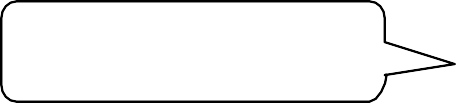 特定工場の敷地面積特定工場の敷地面積特定工場の敷地面積特定工場の敷地面積特定工場の敷地面積変更前	１０，０００	㎡変更前	１０，０００	㎡変更前	１０，０００	㎡３特定工場の敷地面積特定工場の敷地面積特定工場の敷地面積特定工場の敷地面積特定工場の敷地面積特定工場の敷地面積変更後	１０，０００	㎡変更後	１０，０００	㎡変更後	１０，０００	㎡４建築面積の中には、事務所など特定工場の建築面積	の非生産施設面積もカウントすること。建築面積の中には、事務所など特定工場の建築面積	の非生産施設面積もカウントすること。建築面積の中には、事務所など特定工場の建築面積	の非生産施設面積もカウントすること。建築面積の中には、事務所など特定工場の建築面積	の非生産施設面積もカウントすること。建築面積の中には、事務所など特定工場の建築面積	の非生産施設面積もカウントすること。建築面積の中には、事務所など特定工場の建築面積	の非生産施設面積もカウントすること。変更前	４，０００	㎡変更前	４，０００	㎡変更前	４，０００	㎡４建築面積の中には、事務所など特定工場の建築面積	の非生産施設面積もカウントすること。建築面積の中には、事務所など特定工場の建築面積	の非生産施設面積もカウントすること。建築面積の中には、事務所など特定工場の建築面積	の非生産施設面積もカウントすること。建築面積の中には、事務所など特定工場の建築面積	の非生産施設面積もカウントすること。建築面積の中には、事務所など特定工場の建築面積	の非生産施設面積もカウントすること。建築面積の中には、事務所など特定工場の建築面積	の非生産施設面積もカウントすること。変更後	７，０００	㎡変更後	７，０００	㎡変更後	７，０００	㎡５特定工場における生産施設の面積特定工場における生産施設の面積特定工場における生産施設の面積特定工場における生産施設の面積特定工場における生産施設の面積特定工場における生産施設の面積特定工場における生産施設の面積特定工場における生産施設の面積別紙１のとおり６特定工場における緑地及び環境施設の面積及び配置特定工場における緑地及び環境施設の面積及び配置特定工場における緑地及び環境施設の面積及び配置特定工場における緑地及び環境施設の面積及び配置特定工場における緑地及び環境施設の面積及び配置特定工場における緑地及び環境施設の面積及び配置特定工場における緑地及び環境施設の面積及び配置特定工場における緑地及び環境施設の面積及び配置別紙２のとおり７工業団地の面積並びに工業団地共通施設の面積及び工業団地の環境施設の配置工業団地の面積並びに工業団地共通施設の面積及び工業団地の環境施設の配置工業団地の面積並びに工業団地共通施設の面積及び工業団地の環境施設の配置工業団地の面積並びに工業団地共通施設の面積及び工業団地の環境施設の配置工業団地の面積並びに工業団地共通施設の面積及び工業団地の環境施設の配置工業団地の面積並びに工業団地共通施設の面積及び工業団地の環境施設の配置工業団地の面積並びに工業団地共通施設の面積及び工業団地の環境施設の配置工業団地の面積並びに工業団地共通施設の面積及び工業団地の環境施設の配置別紙３のとおり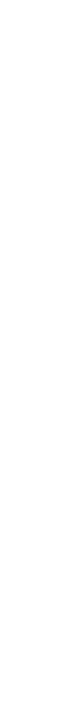 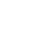 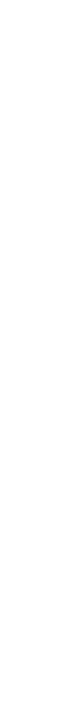 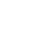 ８隣接緑地等の面積及び配置並びに負担総額及び届出者が負担する費用隣接緑地等の面積及び配置並びに負担総額及び届出者が負担する費用隣接緑地等の面積及び配置並びに負担総額及び届出者が負担する費用隣接緑地等の面積及び配置並びに負担総額及び届出者が負担する費用隣接緑地等の面積及び配置並びに負担総額及び届出者が負担する費用隣接緑地等の面積及び配置並びに負担総額及び届出者が負担する費用隣接緑地等の面積及び配置並びに負担総額及び届出者が負担する費用隣接緑地等の面積及び配置並びに負担総額及び届出者が負担する費用別紙４のとおり９特定工場の新設（変更）のための工事の開始の予定工事敷地の増減未造成…造成着工予定日造成済…・移転登記予定日特定工場の新設（変更）のための工事の開始の予定工事敷地の増減未造成…造成着工予定日造成済…・移転登記予定日特定工場の新設（変更）のための工事の開始の予定工事敷地の増減未造成…造成着工予定日造成済…・移転登記予定日特定工場の新設（変更）のための工事の開始の予定工事敷地の増減未造成…造成着工予定日造成済…・移転登記予定日造 成 工 事 等（工場敷地の増減）造 成 工 事 等（工場敷地の増減）造 成 工 事 等（工場敷地の増減）平成○○年○月○日平成○○年○月○日９特定工場の新設（変更）のための工事の開始の予定工事敷地の増減未造成…造成着工予定日造成済…・移転登記予定日特定工場の新設（変更）のための工事の開始の予定工事敷地の増減未造成…造成着工予定日造成済…・移転登記予定日特定工場の新設（変更）のための工事の開始の予定工事敷地の増減未造成…造成着工予定日造成済…・移転登記予定日特定工場の新設（変更）のための工事の開始の予定工事敷地の増減未造成…造成着工予定日造成済…・移転登記予定日施設の設置工事施設の設置工事施設の設置工事平成○○年○月○日平成○○年○月○日※整	理	番	号※整	理	番	号・賃貸借の場合は共用・賃貸借の場合は共用・賃貸借の場合は共用※ 備考造成工事等の開始時期①埋立工事の開始ex. シートパイルの打ち込み、ケーソンの沈殿等②整地等の造成工事の開始ex. 土地の掘削、土盛、地ならし造成工事等の開始時期①埋立工事の開始ex. シートパイルの打ち込み、ケーソンの沈殿等②整地等の造成工事の開始ex. 土地の掘削、土盛、地ならし造成工事等の開始時期①埋立工事の開始ex. シートパイルの打ち込み、ケーソンの沈殿等②整地等の造成工事の開始ex. 土地の掘削、土盛、地ならし造成工事等の開始時期①埋立工事の開始ex. シートパイルの打ち込み、ケーソンの沈殿等②整地等の造成工事の開始ex. 土地の掘削、土盛、地ならし※受 理 年 月 日※受 理 年 月 日開始予定日開始予定日開始予定日※ 備考造成工事等の開始時期①埋立工事の開始ex. シートパイルの打ち込み、ケーソンの沈殿等②整地等の造成工事の開始ex. 土地の掘削、土盛、地ならし造成工事等の開始時期①埋立工事の開始ex. シートパイルの打ち込み、ケーソンの沈殿等②整地等の造成工事の開始ex. 土地の掘削、土盛、地ならし造成工事等の開始時期①埋立工事の開始ex. シートパイルの打ち込み、ケーソンの沈殿等②整地等の造成工事の開始ex. 土地の掘削、土盛、地ならし造成工事等の開始時期①埋立工事の開始ex. シートパイルの打ち込み、ケーソンの沈殿等②整地等の造成工事の開始ex. 土地の掘削、土盛、地ならし※ 審査結果施設の設置工事の開始ex. 当該施設のための建築のための基礎打ち作業※生産施設の面積を伴わない「製品の変更」については、既存の施設の用途変更のための所要工事（製造設備の設置、内装変更等）及び既存の製造設備による新たな製品の生産開始等が該当します。施設の設置工事の開始ex. 当該施設のための建築のための基礎打ち作業※生産施設の面積を伴わない「製品の変更」については、既存の施設の用途変更のための所要工事（製造設備の設置、内装変更等）及び既存の製造設備による新たな製品の生産開始等が該当します。施設の設置工事の開始ex. 当該施設のための建築のための基礎打ち作業※生産施設の面積を伴わない「製品の変更」については、既存の施設の用途変更のための所要工事（製造設備の設置、内装変更等）及び既存の製造設備による新たな製品の生産開始等が該当します。※ 備考造成工事等の開始時期①埋立工事の開始ex. シートパイルの打ち込み、ケーソンの沈殿等②整地等の造成工事の開始ex. 土地の掘削、土盛、地ならし造成工事等の開始時期①埋立工事の開始ex. シートパイルの打ち込み、ケーソンの沈殿等②整地等の造成工事の開始ex. 土地の掘削、土盛、地ならし造成工事等の開始時期①埋立工事の開始ex. シートパイルの打ち込み、ケーソンの沈殿等②整地等の造成工事の開始ex. 土地の掘削、土盛、地ならし造成工事等の開始時期①埋立工事の開始ex. シートパイルの打ち込み、ケーソンの沈殿等②整地等の造成工事の開始ex. 土地の掘削、土盛、地ならし１特定工場の設置の場所特定工場の設置の場所福岡県○○市○○町○○番地	（福岡工場）福岡県○○市○○町○○番地	（福岡工場）福岡県○○市○○町○○番地	（福岡工場）福岡県○○市○○町○○番地	（福岡工場）福岡県○○市○○町○○番地	（福岡工場）福岡県○○市○○町○○番地	（福岡工場）福岡県○○市○○町○○番地	（福岡工場）２特定工場における製品（加工修理業に属するものにあっては加工修理の内容、電気供給業、ガス供給業又は熱供給業に属するものにあっては特定工場の種類）特定工場における製品（加工修理業に属するものにあっては加工修理の内容、電気供給業、ガス供給業又は熱供給業に属するものにあっては特定工場の種類）特定工場における製品（加工修理業に属するものにあっては加工修理の内容、電気供給業、ガス供給業又は熱供給業に属するものにあっては特定工場の種類）特定工場における製品（加工修理業に属するものにあっては加工修理の内容、電気供給業、ガス供給業又は熱供給業に属するものにあっては特定工場の種類）特定工場における製品（加工修理業に属するものにあっては加工修理の内容、電気供給業、ガス供給業又は熱供給業に属するものにあっては特定工場の種類）特定工場における製品（加工修理業に属するものにあっては加工修理の内容、電気供給業、ガス供給業又は熱供給業に属するものにあっては特定工場の種類）変更前鋼	板鋼	板２特定工場における製品（加工修理業に属するものにあっては加工修理の内容、電気供給業、ガス供給業又は熱供給業に属するものにあっては特定工場の種類）特定工場における製品（加工修理業に属するものにあっては加工修理の内容、電気供給業、ガス供給業又は熱供給業に属するものにあっては特定工場の種類）特定工場における製品（加工修理業に属するものにあっては加工修理の内容、電気供給業、ガス供給業又は熱供給業に属するものにあっては特定工場の種類）特定工場における製品（加工修理業に属するものにあっては加工修理の内容、電気供給業、ガス供給業又は熱供給業に属するものにあっては特定工場の種類）特定工場における製品（加工修理業に属するものにあっては加工修理の内容、電気供給業、ガス供給業又は熱供給業に属するものにあっては特定工場の種類）特定工場における製品（加工修理業に属するものにあっては加工修理の内容、電気供給業、ガス供給業又は熱供給業に属するものにあっては特定工場の種類）変更後鋼	板鋼	板３特定工場の敷地面積特定工場の敷地面積特定工場の敷地面積特定工場の敷地面積特定工場の敷地面積特定工場の敷地面積変更前	１０，０００	㎡変更前	１０，０００	㎡変更前	１０，０００	㎡３特定工場の敷地面積特定工場の敷地面積特定工場の敷地面積特定工場の敷地面積特定工場の敷地面積特定工場の敷地面積変更後	１０，０００	㎡変更後	１０，０００	㎡変更後	１０，０００	㎡４建築面積の中には、事務所など特定工場の建築面積	の非生産施設面積もカウントすること。建築面積の中には、事務所など特定工場の建築面積	の非生産施設面積もカウントすること。建築面積の中には、事務所など特定工場の建築面積	の非生産施設面積もカウントすること。建築面積の中には、事務所など特定工場の建築面積	の非生産施設面積もカウントすること。建築面積の中には、事務所など特定工場の建築面積	の非生産施設面積もカウントすること。建築面積の中には、事務所など特定工場の建築面積	の非生産施設面積もカウントすること。変更前	４，０００	㎡変更前	４，０００	㎡変更前	４，０００	㎡４建築面積の中には、事務所など特定工場の建築面積	の非生産施設面積もカウントすること。建築面積の中には、事務所など特定工場の建築面積	の非生産施設面積もカウントすること。建築面積の中には、事務所など特定工場の建築面積	の非生産施設面積もカウントすること。建築面積の中には、事務所など特定工場の建築面積	の非生産施設面積もカウントすること。建築面積の中には、事務所など特定工場の建築面積	の非生産施設面積もカウントすること。建築面積の中には、事務所など特定工場の建築面積	の非生産施設面積もカウントすること。変更後	７，０００	㎡変更後	７，０００	㎡変更後	７，０００	㎡５特定工場における生産施設の面積特定工場における生産施設の面積特定工場における生産施設の面積特定工場における生産施設の面積特定工場における生産施設の面積特定工場における生産施設の面積特定工場における生産施設の面積特定工場における生産施設の面積別紙１のとおり６特定工場における緑地及び環境施設の面積及び配置特定工場における緑地及び環境施設の面積及び配置特定工場における緑地及び環境施設の面積及び配置特定工場における緑地及び環境施設の面積及び配置特定工場における緑地及び環境施設の面積及び配置特定工場における緑地及び環境施設の面積及び配置特定工場における緑地及び環境施設の面積及び配置特定工場における緑地及び環境施設の面積及び配置別紙２のとおり７工業団地の面積並びに工業団地共通施設の面積及び工業団地の環境施設の配置工業団地の面積並びに工業団地共通施設の面積及び工業団地の環境施設の配置工業団地の面積並びに工業団地共通施設の面積及び工業団地の環境施設の配置工業団地の面積並びに工業団地共通施設の面積及び工業団地の環境施設の配置工業団地の面積並びに工業団地共通施設の面積及び工業団地の環境施設の配置工業団地の面積並びに工業団地共通施設の面積及び工業団地の環境施設の配置工業団地の面積並びに工業団地共通施設の面積及び工業団地の環境施設の配置工業団地の面積並びに工業団地共通施設の面積及び工業団地の環境施設の配置別紙３のとおり８隣接緑地等の面積及び配置並びに負担総額及び届出者が負担する費用隣接緑地等の面積及び配置並びに負担総額及び届出者が負担する費用隣接緑地等の面積及び配置並びに負担総額及び届出者が負担する費用隣接緑地等の面積及び配置並びに負担総額及び届出者が負担する費用隣接緑地等の面積及び配置並びに負担総額及び届出者が負担する費用隣接緑地等の面積及び配置並びに負担総額及び届出者が負担する費用隣接緑地等の面積及び配置並びに負担総額及び届出者が負担する費用隣接緑地等の面積及び配置並びに負担総額及び届出者が負担する費用別紙４のとおり９特定工場の新設（変更）のための工事の開始の予定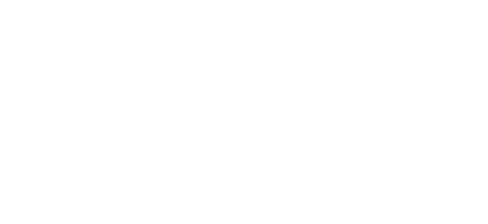 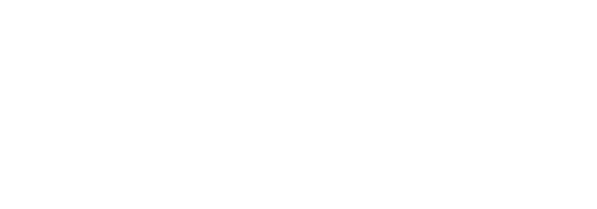 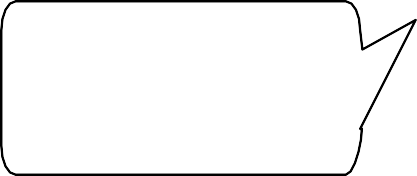 工事敷地の増減未造成…造成着工予定日特定工場の新設（変更）のための工事の開始の予定工事敷地の増減未造成…造成着工予定日特定工場の新設（変更）のための工事の開始の予定工事敷地の増減未造成…造成着工予定日特定工場の新設（変更）のための工事の開始の予定工事敷地の増減未造成…造成着工予定日造 成 工 事 等(工場敷地の増減）造 成 工 事 等(工場敷地の増減）造 成 工 事 等(工場敷地の増減）平成○○年○月○日平成○○年○月○日９特定工場の新設（変更）のための工事の開始の予定工事敷地の増減未造成…造成着工予定日特定工場の新設（変更）のための工事の開始の予定工事敷地の増減未造成…造成着工予定日特定工場の新設（変更）のための工事の開始の予定工事敷地の増減未造成…造成着工予定日特定工場の新設（変更）のための工事の開始の予定工事敷地の増減未造成…造成着工予定日施設の設置工事施設の設置工事施設の設置工事平成○○年○月○日平成○○年○月○日※整 理 番 号※整 理 番 号造成済…・移転登記予定日・賃貸借の場合は共用造成済…・移転登記予定日・賃貸借の場合は共用造成済…・移転登記予定日・賃貸借の場合は共用※ 備考造成工事等の開始時期①埋立工事の開始ex. シートパイルの打ち込み、ケーソンの沈殿等②整地等の造成工事の開始ex. 土地の掘削、土盛、地ならし造成工事等の開始時期①埋立工事の開始ex. シートパイルの打ち込み、ケーソンの沈殿等②整地等の造成工事の開始ex. 土地の掘削、土盛、地ならし造成工事等の開始時期①埋立工事の開始ex. シートパイルの打ち込み、ケーソンの沈殿等②整地等の造成工事の開始ex. 土地の掘削、土盛、地ならし造成工事等の開始時期①埋立工事の開始ex. シートパイルの打ち込み、ケーソンの沈殿等②整地等の造成工事の開始ex. 土地の掘削、土盛、地ならし※受理年月日※受理年月日開始予定日開始予定日開始予定日※ 備考造成工事等の開始時期①埋立工事の開始ex. シートパイルの打ち込み、ケーソンの沈殿等②整地等の造成工事の開始ex. 土地の掘削、土盛、地ならし造成工事等の開始時期①埋立工事の開始ex. シートパイルの打ち込み、ケーソンの沈殿等②整地等の造成工事の開始ex. 土地の掘削、土盛、地ならし造成工事等の開始時期①埋立工事の開始ex. シートパイルの打ち込み、ケーソンの沈殿等②整地等の造成工事の開始ex. 土地の掘削、土盛、地ならし造成工事等の開始時期①埋立工事の開始ex. シートパイルの打ち込み、ケーソンの沈殿等②整地等の造成工事の開始ex. 土地の掘削、土盛、地ならし※審査結果施設の設置工事の開始ex. 当該施設のための建築のための基礎打ち作業※生産施設の面積を伴わない「製品の変更」については、既存の施設の用途変更のための所要工事（製造設備の設置、内装変更等）及び既存の製造設備による新たな製品の生産開始等が該当します。施設の設置工事の開始ex. 当該施設のための建築のための基礎打ち作業※生産施設の面積を伴わない「製品の変更」については、既存の施設の用途変更のための所要工事（製造設備の設置、内装変更等）及び既存の製造設備による新たな製品の生産開始等が該当します。施設の設置工事の開始ex. 当該施設のための建築のための基礎打ち作業※生産施設の面積を伴わない「製品の変更」については、既存の施設の用途変更のための所要工事（製造設備の設置、内装変更等）及び既存の製造設備による新たな製品の生産開始等が該当します。※ 備考造成工事等の開始時期①埋立工事の開始ex. シートパイルの打ち込み、ケーソンの沈殿等②整地等の造成工事の開始ex. 土地の掘削、土盛、地ならし造成工事等の開始時期①埋立工事の開始ex. シートパイルの打ち込み、ケーソンの沈殿等②整地等の造成工事の開始ex. 土地の掘削、土盛、地ならし造成工事等の開始時期①埋立工事の開始ex. シートパイルの打ち込み、ケーソンの沈殿等②整地等の造成工事の開始ex. 土地の掘削、土盛、地ならし造成工事等の開始時期①埋立工事の開始ex. シートパイルの打ち込み、ケーソンの沈殿等②整地等の造成工事の開始ex. 土地の掘削、土盛、地ならし※審査結果※ 備考造成工事等の開始時期①埋立工事の開始ex. シートパイルの打ち込み、ケーソンの沈殿等②整地等の造成工事の開始ex. 土地の掘削、土盛、地ならし造成工事等の開始時期①埋立工事の開始ex. シートパイルの打ち込み、ケーソンの沈殿等②整地等の造成工事の開始ex. 土地の掘削、土盛、地ならし造成工事等の開始時期①埋立工事の開始ex. シートパイルの打ち込み、ケーソンの沈殿等②整地等の造成工事の開始ex. 土地の掘削、土盛、地ならし造成工事等の開始時期①埋立工事の開始ex. シートパイルの打ち込み、ケーソンの沈殿等②整地等の造成工事の開始ex. 土地の掘削、土盛、地ならし生産施設の名称施設番号面積（㎡）面積（㎡）増減面積（㎡）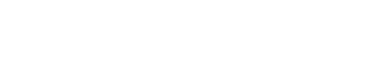 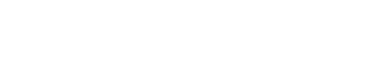 生産施設の名称施設番号変更前変更後増減面積（㎡）伸鉄工場（第１工場）セ－１1,5001,5000伸鉄工場（第１工場）セ－１1,5001,5000コークス製造工場（第２工場）セ－２1,0001,0000※１．生産工程が工場建屋単位で独立している機械工場等の場合は、それぞれの工場 建屋を一つの単位として取り扱う。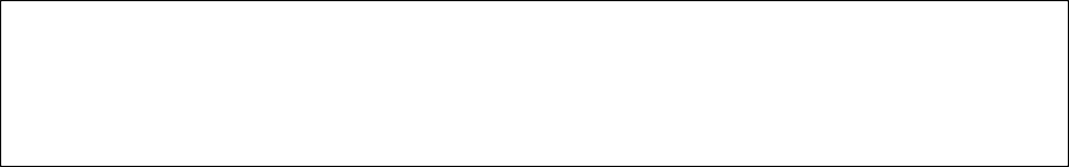 ２．生産施設の単位を構成する主要施設はセ－１－１、セ－１－２のように枝番号 を付し、その面積を（	）内に記載すること。※１．生産工程が工場建屋単位で独立している機械工場等の場合は、それぞれの工場 建屋を一つの単位として取り扱う。２．生産施設の単位を構成する主要施設はセ－１－１、セ－１－２のように枝番号 を付し、その面積を（	）内に記載すること。※１．生産工程が工場建屋単位で独立している機械工場等の場合は、それぞれの工場 建屋を一つの単位として取り扱う。２．生産施設の単位を構成する主要施設はセ－１－１、セ－１－２のように枝番号 を付し、その面積を（	）内に記載すること。※１．生産工程が工場建屋単位で独立している機械工場等の場合は、それぞれの工場 建屋を一つの単位として取り扱う。２．生産施設の単位を構成する主要施設はセ－１－１、セ－１－２のように枝番号 を付し、その面積を（	）内に記載すること。※１．生産工程が工場建屋単位で独立している機械工場等の場合は、それぞれの工場 建屋を一つの単位として取り扱う。２．生産施設の単位を構成する主要施設はセ－１－１、セ－１－２のように枝番号 を付し、その面積を（	）内に記載すること。生産施設の面積の合計生産施設の面積の合計2,5002,5000緑地の名称緑地の名称施設番号面積（㎡）面積（㎡）増減面積（㎡）緑地の種類設置場所施設番号変更前変更後増減面積（㎡）樹木・芝混植地周辺部リ－１1,0001,0000芝	生玄関前リ－２0300＋300（噴水）（研究所前）リ－○（000）（000）（000）緑地面積の合計緑地面積の合計1,0001,300＋300緑地以外の環境施設面積の名称緑地以外の環境施設面積の名称施設番号面積（㎡）面積（㎡）増減面積（㎡）緑地以外の環境施設面積の名称緑地以外の環境施設面積の名称施設番号変更前変更後増減面積（㎡）テニスコートテニスコートカ－１1,0001,0000（体育館）（体育館）（カ－○）（000）（000）（000）緑地以外の環境施設面積の合計緑地以外の環境施設面積の合計1,0001,0000環境施設の面積の合計環境施設の面積の合計2,0002,300＋300変更前変更後増減面積（㎡）敷地の周辺部に配置する環境施設の各施設番号敷地の周辺部に配置する環境施設の各施設番号リ－１リ－１、リ－２敷地の周辺部に配置する環境施設の面積の合計敷地の周辺部に配置する環境施設の面積の合計1,000 ㎡1,300 ㎡＋300配置について提案した周辺の地域の土地利用の状況等との関係当工場の東南が住宅地帯であるので、その方向に樹木を中心に配置することによって平均幅 100ｍのグリーンベルトが形成されている。また、野球場、バレーボールコート、体育館をまとめて住宅と隣接した工場の西側に配置している。増設緑地についても、極力、敷地周辺部に配置するように努めた。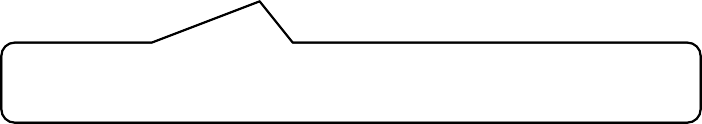 特に、当該工場周辺にある住宅、学校、病院等の施設の設置状 況との関係を簡単に記載すること。当工場の東南が住宅地帯であるので、その方向に樹木を中心に配置することによって平均幅 100ｍのグリーンベルトが形成されている。また、野球場、バレーボールコート、体育館をまとめて住宅と隣接した工場の西側に配置している。増設緑地についても、極力、敷地周辺部に配置するように努めた。特に、当該工場周辺にある住宅、学校、病院等の施設の設置状 況との関係を簡単に記載すること。当工場の東南が住宅地帯であるので、その方向に樹木を中心に配置することによって平均幅 100ｍのグリーンベルトが形成されている。また、野球場、バレーボールコート、体育館をまとめて住宅と隣接した工場の西側に配置している。増設緑地についても、極力、敷地周辺部に配置するように努めた。特に、当該工場周辺にある住宅、学校、病院等の施設の設置状 況との関係を簡単に記載すること。当工場の東南が住宅地帯であるので、その方向に樹木を中心に配置することによって平均幅 100ｍのグリーンベルトが形成されている。また、野球場、バレーボールコート、体育館をまとめて住宅と隣接した工場の西側に配置している。増設緑地についても、極力、敷地周辺部に配置するように努めた。特に、当該工場周辺にある住宅、学校、病院等の施設の設置状 況との関係を簡単に記載すること。工業団地の名称工業団地の名称工業団地の名称工業団地の名称工業団地の所在地工業団地の所在地工業団地の所在地工業団地の所在地工業団地の面積工業団地の面積工業団地の面積工業団地の面積工業団地内の全工場又は全事業場の敷地面積の合計工業団地内の全工場又は全事業場の敷地面積の合計工業団地内の全工場又は全事業場の敷地面積の合計工業団地内の全工場又は全事業場の敷地面積の合計工業団地共通施設の面積の合計工業団地共通施設の面積の合計工業団地共通施設の面積の合計工業団地共通施設の面積の合計うち	緑	地面積㎡㎡緑地以外の環境施設面積㎡㎡種類その他の共通施設面積㎡㎡種類その他の施設その他の施設面積㎡㎡種類工業団地の環境施設の配置に関する概略図その他の説明工業団地の環境施設の配置に関する概略図その他の説明工業団地の環境施設の配置に関する概略図その他の説明工業団地の環境施設の配置に関する概略図その他の説明隣接緑地等の名称隣接緑地等の名称隣接緑地などの所在地隣接緑地などの所在地隣接緑地等の面積の合計隣接緑地等の面積の合計㎡㎡㎡㎡㎡うち	緑地面積面積㎡㎡うち	緑地以外の環境施設面積面積㎡㎡種類事業者の負担する総額事業者の負担する総額設置費用設置費用円円円事業者の負担する総額事業者の負担する総額維持管理費用維持管理費用円円円うち届出者の負担費用設置費用設置費用円円円うち届出者の負担費用維持管理費用維持管理費用円円円隣接緑地等の配置に関する概略図その他説明隣接緑地等の配置に関する概略図その他説明１生産開始の日	    　○○年○○月○○日   	  （操業開始 	○○年○○月○○日）生産開始の日	    　○○年○○月○○日   	  （操業開始 	○○年○○月○○日）生産開始の日	    　○○年○○月○○日   	  （操業開始 	○○年○○月○○日）生産開始の日	    　○○年○○月○○日   	  （操業開始 	○○年○○月○○日）生産開始の日	    　○○年○○月○○日   	  （操業開始 	○○年○○月○○日）生産開始の日	    　○○年○○月○○日   	  （操業開始 	○○年○○月○○日）生産開始の日	    　○○年○○月○○日   	  （操業開始 	○○年○○月○○日）生産開始の日	    　○○年○○月○○日   	  （操業開始 	○○年○○月○○日）生産開始の日	    　○○年○○月○○日   	  （操業開始 	○○年○○月○○日）生産開始の日	    　○○年○○月○○日   	  （操業開始 	○○年○○月○○日）生産開始の日	    　○○年○○月○○日   	  （操業開始 	○○年○○月○○日）生産開始の日	    　○○年○○月○○日   	  （操業開始 	○○年○○月○○日）生産開始の日	    　○○年○○月○○日   	  （操業開始 	○○年○○月○○日）生産開始の日	    　○○年○○月○○日   	  （操業開始 	○○年○○月○○日）生産開始の日	    　○○年○○月○○日   	  （操業開始 	○○年○○月○○日）生産開始の日	    　○○年○○月○○日   	  （操業開始 	○○年○○月○○日）生産開始の日	    　○○年○○月○○日   	  （操業開始 	○○年○○月○○日）生産開始の日	    　○○年○○月○○日   	  （操業開始 	○○年○○月○○日）生産開始の日	    　○○年○○月○○日   	  （操業開始 	○○年○○月○○日）生産開始の日	    　○○年○○月○○日   	  （操業開始 	○○年○○月○○日）生産開始の日	    　○○年○○月○○日   	  （操業開始 	○○年○○月○○日）生産開始の日	    　○○年○○月○○日   	  （操業開始 	○○年○○月○○日）生産開始の日	    　○○年○○月○○日   	  （操業開始 	○○年○○月○○日）生産開始の日	    　○○年○○月○○日   	  （操業開始 	○○年○○月○○日）生産開始の日	    　○○年○○月○○日   	  （操業開始 	○○年○○月○○日）生産開始の日	    　○○年○○月○○日   	  （操業開始 	○○年○○月○○日）生産開始の日	    　○○年○○月○○日   	  （操業開始 	○○年○○月○○日）２主要製品別生産能力及び生産数量主要製品別生産能力及び生産数量主要製品別生産能力及び生産数量主要製品別生産能力及び生産数量主要製品別生産能力及び生産数量主要製品別生産能力及び生産数量主要製品別生産能力及び生産数量主要製品別生産能力及び生産数量主要製品別生産能力及び生産数量主要製品別生産能力及び生産数量主要製品別生産能力及び生産数量主要製品別生産能力及び生産数量主要製品別生産能力及び生産数量主要製品別生産能力及び生産数量主要製品別生産能力及び生産数量主要製品別生産能力及び生産数量主要製品別生産能力及び生産数量主要製品別生産能力及び生産数量主要製品別生産能力及び生産数量主要製品別生産能力及び生産数量主要製品別生産能力及び生産数量主要製品別生産能力及び生産数量主要製品別生産能力及び生産数量主要製品別生産能力及び生産数量主要製品別生産能力及び生産数量主要製品別生産能力及び生産数量主要製品別生産能力及び生産数量２製	品	名製	品	名製	品	名製	品	名製	品	名製	品	名生	産	能	力生	産	能	力生	産	能	力生	産	能	力生	産	能	力生	産	能	力生	産	能	力生	産	能	力生	産	能	力生	産	能	力生	産	数	量生	産	数	量生	産	数	量生	産	数	量生	産	数	量生	産	数	量生	産	数	量生	産	数	量生	産	数	量生	産	数	量２製	品	名製	品	名製	品	名製	品	名製	品	名製	品	名変更前変更前変更前変更前変更後変更後変更後変更後変更後変更後変更前変更前変更前変更前変更前変更前変更後変更後変更後変更後２鋼	板鋼	板鋼	板鋼	板鋼	板鋼	板100万トン/月100万トン/月100万トン/月100万トン/月110万トン/月110万トン/月110万トン/月110万トン/月110万トン/月110万トン/月100万トン/月100万トン/月100万トン/月100万トン/月100万トン/月100万トン/月110万トン/月110万トン/月110万トン/月110万トン/月３水源別工業用水使用量　　　　　　　　　　　　計	１，４７５	（単位：トン／日）水源別工業用水使用量　　　　　　　　　　　　計	１，４７５	（単位：トン／日）水源別工業用水使用量　　　　　　　　　　　　計	１，４７５	（単位：トン／日）水源別工業用水使用量　　　　　　　　　　　　計	１，４７５	（単位：トン／日）水源別工業用水使用量　　　　　　　　　　　　計	１，４７５	（単位：トン／日）水源別工業用水使用量　　　　　　　　　　　　計	１，４７５	（単位：トン／日）水源別工業用水使用量　　　　　　　　　　　　計	１，４７５	（単位：トン／日）水源別工業用水使用量　　　　　　　　　　　　計	１，４７５	（単位：トン／日）水源別工業用水使用量　　　　　　　　　　　　計	１，４７５	（単位：トン／日）水源別工業用水使用量　　　　　　　　　　　　計	１，４７５	（単位：トン／日）水源別工業用水使用量　　　　　　　　　　　　計	１，４７５	（単位：トン／日）水源別工業用水使用量　　　　　　　　　　　　計	１，４７５	（単位：トン／日）水源別工業用水使用量　　　　　　　　　　　　計	１，４７５	（単位：トン／日）水源別工業用水使用量　　　　　　　　　　　　計	１，４７５	（単位：トン／日）水源別工業用水使用量　　　　　　　　　　　　計	１，４７５	（単位：トン／日）水源別工業用水使用量　　　　　　　　　　　　計	１，４７５	（単位：トン／日）水源別工業用水使用量　　　　　　　　　　　　計	１，４７５	（単位：トン／日）水源別工業用水使用量　　　　　　　　　　　　計	１，４７５	（単位：トン／日）水源別工業用水使用量　　　　　　　　　　　　計	１，４７５	（単位：トン／日）水源別工業用水使用量　　　　　　　　　　　　計	１，４７５	（単位：トン／日）水源別工業用水使用量　　　　　　　　　　　　計	１，４７５	（単位：トン／日）水源別工業用水使用量　　　　　　　　　　　　計	１，４７５	（単位：トン／日）水源別工業用水使用量　　　　　　　　　　　　計	１，４７５	（単位：トン／日）水源別工業用水使用量　　　　　　　　　　　　計	１，４７５	（単位：トン／日）水源別工業用水使用量　　　　　　　　　　　　計	１，４７５	（単位：トン／日）水源別工業用水使用量　　　　　　　　　　　　計	１，４７５	（単位：トン／日）水源別工業用水使用量　　　　　　　　　　　　計	１，４７５	（単位：トン／日）３上 水 道上 水 道上 水 道工業用水道工業用水道河川表流水河川表流水河川表流水井 戸 水井 戸 水井 戸 水井 戸 水井 戸 水井 戸 水そ の 他そ の 他そ の 他そ の 他回 収 水回 収 水回 収 水回 収 水回 収 水海　水海　水海　水３202020650650650650650650800800800800800３252525650650650650650650800800800800800４電力の使用料　　　　　　　　　　　　計　１８，０００　　（単位：KWｈ/日）電力の使用料　　　　　　　　　　　　計　１８，０００　　（単位：KWｈ/日）電力の使用料　　　　　　　　　　　　計　１８，０００　　（単位：KWｈ/日）電力の使用料　　　　　　　　　　　　計　１８，０００　　（単位：KWｈ/日）電力の使用料　　　　　　　　　　　　計　１８，０００　　（単位：KWｈ/日）電力の使用料　　　　　　　　　　　　計　１８，０００　　（単位：KWｈ/日）電力の使用料　　　　　　　　　　　　計　１８，０００　　（単位：KWｈ/日）電力の使用料　　　　　　　　　　　　計　１８，０００　　（単位：KWｈ/日）電力の使用料　　　　　　　　　　　　計　１８，０００　　（単位：KWｈ/日）電力の使用料　　　　　　　　　　　　計　１８，０００　　（単位：KWｈ/日）電力の使用料　　　　　　　　　　　　計　１８，０００　　（単位：KWｈ/日）電力の使用料　　　　　　　　　　　　計　１８，０００　　（単位：KWｈ/日）電力の使用料　　　　　　　　　　　　計　１８，０００　　（単位：KWｈ/日）電力の使用料　　　　　　　　　　　　計　１８，０００　　（単位：KWｈ/日）電力の使用料　　　　　　　　　　　　計　１８，０００　　（単位：KWｈ/日）電力の使用料　　　　　　　　　　　　計　１８，０００　　（単位：KWｈ/日）電力の使用料　　　　　　　　　　　　計　１８，０００　　（単位：KWｈ/日）電力の使用料　　　　　　　　　　　　計　１８，０００　　（単位：KWｈ/日）電力の使用料　　　　　　　　　　　　計　１８，０００　　（単位：KWｈ/日）電力の使用料　　　　　　　　　　　　計　１８，０００　　（単位：KWｈ/日）電力の使用料　　　　　　　　　　　　計　１８，０００　　（単位：KWｈ/日）電力の使用料　　　　　　　　　　　　計　１８，０００　　（単位：KWｈ/日）電力の使用料　　　　　　　　　　　　計　１８，０００　　（単位：KWｈ/日）電力の使用料　　　　　　　　　　　　計　１８，０００　　（単位：KWｈ/日）電力の使用料　　　　　　　　　　　　計　１８，０００　　（単位：KWｈ/日）電力の使用料　　　　　　　　　　　　計　１８，０００　　（単位：KWｈ/日）電力の使用料　　　　　　　　　　　　計　１８，０００　　（単位：KWｈ/日）４買電による電力使用料買電による電力使用料買電による電力使用料買電による電力使用料買電による電力使用料買電による電力使用料買電による電力使用料買電による電力使用料買電による電力使用料買電による電力使用料買電による電力使用料自家発電による電力使用料自家発電による電力使用料自家発電による電力使用料自家発電による電力使用料自家発電による電力使用料自家発電による電力使用料自家発電による電力使用料自家発電による電力使用料自家発電による電力使用料自家発電による電力使用料自家発電による電力使用料自家発電による電力使用料自家発電による電力使用料自家発電による電力使用料４変更前変更前変更前変更後変更後変更後変更後変更後変更後変更後変更後変更前変更前変更前変更前変更前変更前変更前変更前変更後変更後変更後変更後変更後変更後４12,000（６KV 　1,000KW）12,000（６KV 　1,000KW）12,000（６KV 　1,000KW）18,000（６KV　1,200KW）18,000（６KV　1,200KW）18,000（６KV　1,200KW）18,000（６KV　1,200KW）18,000（６KV　1,200KW）18,000（６KV　1,200KW）18,000（６KV　1,200KW）18,000（６KV　1,200KW）（　　KV　　KW）（　　KV　　KW）（　　KV　　KW）（　　KV　　KW）（　　KV　　KW）（　　KV　　KW）（　　KV　　KW）（　　KV　　KW）（　　KV　　KW）（　　KV　　KW）（　　KV　　KW）（　　KV　　KW）（　　KV　　KW）（　　KV　　KW）５輸送手段別輸送量　　　　　　　　　　計　　　　　　　　　　　（単位：トン/月）輸送手段別輸送量　　　　　　　　　　計　　　　　　　　　　　（単位：トン/月）輸送手段別輸送量　　　　　　　　　　計　　　　　　　　　　　（単位：トン/月）輸送手段別輸送量　　　　　　　　　　計　　　　　　　　　　　（単位：トン/月）輸送手段別輸送量　　　　　　　　　　計　　　　　　　　　　　（単位：トン/月）輸送手段別輸送量　　　　　　　　　　計　　　　　　　　　　　（単位：トン/月）輸送手段別輸送量　　　　　　　　　　計　　　　　　　　　　　（単位：トン/月）輸送手段別輸送量　　　　　　　　　　計　　　　　　　　　　　（単位：トン/月）輸送手段別輸送量　　　　　　　　　　計　　　　　　　　　　　（単位：トン/月）輸送手段別輸送量　　　　　　　　　　計　　　　　　　　　　　（単位：トン/月）輸送手段別輸送量　　　　　　　　　　計　　　　　　　　　　　（単位：トン/月）輸送手段別輸送量　　　　　　　　　　計　　　　　　　　　　　（単位：トン/月）輸送手段別輸送量　　　　　　　　　　計　　　　　　　　　　　（単位：トン/月）輸送手段別輸送量　　　　　　　　　　計　　　　　　　　　　　（単位：トン/月）輸送手段別輸送量　　　　　　　　　　計　　　　　　　　　　　（単位：トン/月）輸送手段別輸送量　　　　　　　　　　計　　　　　　　　　　　（単位：トン/月）輸送手段別輸送量　　　　　　　　　　計　　　　　　　　　　　（単位：トン/月）輸送手段別輸送量　　　　　　　　　　計　　　　　　　　　　　（単位：トン/月）輸送手段別輸送量　　　　　　　　　　計　　　　　　　　　　　（単位：トン/月）輸送手段別輸送量　　　　　　　　　　計　　　　　　　　　　　（単位：トン/月）輸送手段別輸送量　　　　　　　　　　計　　　　　　　　　　　（単位：トン/月）輸送手段別輸送量　　　　　　　　　　計　　　　　　　　　　　（単位：トン/月）輸送手段別輸送量　　　　　　　　　　計　　　　　　　　　　　（単位：トン/月）輸送手段別輸送量　　　　　　　　　　計　　　　　　　　　　　（単位：トン/月）輸送手段別輸送量　　　　　　　　　　計　　　　　　　　　　　（単位：トン/月）輸送手段別輸送量　　　　　　　　　　計　　　　　　　　　　　（単位：トン/月）輸送手段別輸送量　　　　　　　　　　計　　　　　　　　　　　（単位：トン/月）５自動車自動車自動車自動車鉄道鉄道鉄道鉄道船舶船舶船舶船舶その他その他その他その他その他計計５燃料、原材料及び外注部品燃料、原材料及び外注部品燃料、原材料及び外注部品燃料、原材料及び外注部品燃料、原材料及び外注部品５製　　　　　　　　　品製　　　　　　　　　品製　　　　　　　　　品製　　　　　　　　　品製　　　　　　　　　品６従　業　員　数　　　　　　　　　計　　６５　　（単位：人）従　業　員　数　　　　　　　　　計　　６５　　（単位：人）従　業　員　数　　　　　　　　　計　　６５　　（単位：人）従　業　員　数　　　　　　　　　計　　６５　　（単位：人）従　業　員　数　　　　　　　　　計　　６５　　（単位：人）従　業　員　数　　　　　　　　　計　　６５　　（単位：人）従　業　員　数　　　　　　　　　計　　６５　　（単位：人）従　業　員　数　　　　　　　　　計　　６５　　（単位：人）従　業　員　数　　　　　　　　　計　　６５　　（単位：人）従　業　員　数　　　　　　　　　計　　６５　　（単位：人）従　業　員　数　　　　　　　　　計　　６５　　（単位：人）従　業　員　数　　　　　　　　　計　　６５　　（単位：人）従　業　員　数　　　　　　　　　計　　６５　　（単位：人）従　業　員　数　　　　　　　　　計　　６５　　（単位：人）従　業　員　数　　　　　　　　　計　　６５　　（単位：人）従　業　員　数　　　　　　　　　計　　６５　　（単位：人）従　業　員　数　　　　　　　　　計　　６５　　（単位：人）従　業　員　数　　　　　　　　　計　　６５　　（単位：人）従　業　員　数　　　　　　　　　計　　６５　　（単位：人）従　業　員　数　　　　　　　　　計　　６５　　（単位：人）従　業　員　数　　　　　　　　　計　　６５　　（単位：人）従　業　員　数　　　　　　　　　計　　６５　　（単位：人）従　業　員　数　　　　　　　　　計　　６５　　（単位：人）従　業　員　数　　　　　　　　　計　　６５　　（単位：人）従　業　員　数　　　　　　　　　計　　６５　　（単位：人）従　業　員　数　　　　　　　　　計　　６５　　（単位：人）従　業　員　数　　　　　　　　　計　　６５　　（単位：人）６男男男男男男女女女女女女女女計計計計計６変更前変更前変更後変更後変更後変更後変更前変更前変更前変更前変更後変更後変更後変更後変更前変更前変更前変更前変更後６職員（ 管理者、事務従業者 ）職員（ 管理者、事務従業者 ）職員（ 管理者、事務従業者 ）職員（ 管理者、事務従業者 ）職員（ 管理者、事務従業者 ）１５１５１５１５１５１５５５５５５５５５２０２０２０２０２０６工員（ 生 産 従 事 者 ）工員（ 生 産 従 事 者 ）工員（ 生 産 従 事 者 ）工員（ 生 産 従 事 者 ）工員（ 生 産 従 事 者 ）２０２０２０２０２０２０２０２０２０２０２５２５２５２５４０４０４０４０４５変 更 の 内 容変 更 前変 更 の 内 容変 更 後変 更 の 理 由変 更 年 月 日＊ 備考*	整理番号 ＊ 備考*	受理年月日＊ 備考被	承継	者氏名又は名称被	承継	者住	所特定工場の設置の場所特定工場の設置の場所承 継 の 理 由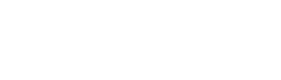 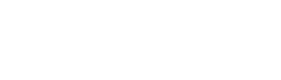 権利が移転記入する。承 継 の 理 由権利が移転記入する。した日をした日をした日を承 継 年 月 日承 継 年 月 日＊備考*	整 理 番 号*	整 理 番 号＊備考*	受理年月日 *	受理年月日 ＊備考